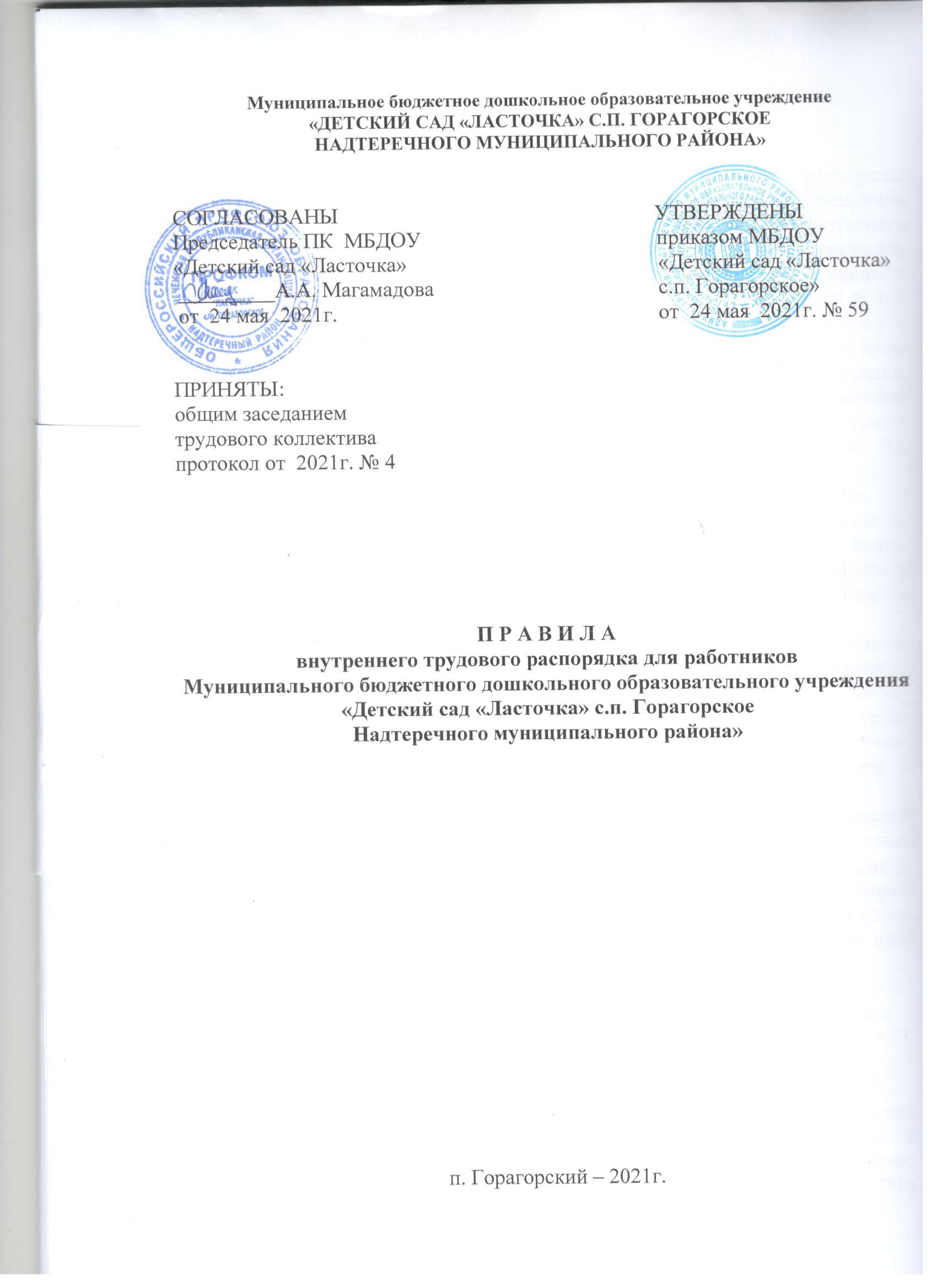 1.Общие положения	1.1.Настоящие Правила внутреннего трудового распорядка Муниципального бюджетного дошкольного образовательного учреждения «Детский сад «Ласточка» с.п. Горагорское Надтеречного муниципального района» разработаны в соответствии с Трудовым Кодексом РФ, Федеральным законом № 273-ФЗ от 29.12.2012г "Об образовании в Российской Федерации" с изменениями от 8 декабря 2020 года, Постановлением Правительства РФ № 466 от 14.05.2015г «О ежегодных основных удлиненных оплачиваемых отпусках" с изменениями от 7 апреля 2017г, СП 2.4.3648-20 "Санитарно-эпидемиологические требования к организациям воспитания и обучения, отдыха и оздоровления детей и молодежи" и иными нормативно-правовыми актами, Гражданским кодексом РФ, Уставом дошкольного образовательного учреждения. Правила утверждены в соответствии со статьей 190 ТК Российской Федерации.	1.2.Данные  Правила внутреннего трудового распорядка в ДОУ регламентируют порядок приёма, отказа в приеме на работу, перевода, отстранения и увольнения работников детского сада, основные права, обязанности и ответственность сторон трудового договора, режим работы и время отдыха, оплату труда, применяемые к работникам меры поощрения и взыскания, а также другие вопросы регулирования трудовых отношений.	1.3. Настоящие Правила внутреннего трудового распорядка в ДОУ (далее - Правила) способствуют эффективной организации работы трудового коллектива дошкольного образовательного учреждения, рациональному использованию рабочего времени, повышению качества и эффективности труда работников, укреплению трудовой дисциплины.
	1.4. Данный локальный нормативный акт является приложением к Коллективному договору ДОУ.	1.5. Правила внутреннего трудового распорядка утверждает заведующий детским садом с учётом мнения Общего собрания трудового коллектива, осуществляющего деятельность согласно Положению об общем собрании работников ДОУ, и по согласованию с профсоюзным комитетом дошкольного образовательного учреждения.
	1.6. Ответственность за соблюдение настоящих Правил едины для всех членов трудового коллектива дошкольного образовательного учреждения.2. Порядок приема, отказа в приеме на работу перевода, отстранения и увольнения работников ДОУ	2.1. Порядок приема на работу.	2.1.1. Работники реализуют свое право на труд путем заключения трудового договора (ст.57 ТК РФ) о работе в данном дошкольном образовательном учреждении.
	2.1.2. Трудовой договор заключается в письменной форме (ст.67 ТК РФ) путем составления и подписания сторонами единого правового документа, отражающего их согласованную волю по всем существенным условиям труда работника. Один экземпляр трудового договора хранится в дошкольном образовательном учреждении, другой - у работника.	2.1.3. При приеме на работу заключение срочного трудового договора допускается только в случаях, предусмотренных статьями 58 и 59 Трудового кодекса Российской Федерации.
2.1.4. При приёме на работу работник обязан предъявить администрации ДОУ:трудовую книжку или сведения о трудовой деятельности, за исключением случаев, когда трудовой договор заключается впервые или работник поступает на работу на условиях совместительства. В случае если новый сотрудник ранее отказался от ведения бумажной трудовой книжки и предъявил только сведения о работе по форме СТД-Р и/или СТД-ПФР, но информации в данной форме недостаточно, чтобы посчитать его страховой стаж для начисления пособий, работодатель вправе запросить у работника бумажную трудовую книжку, чтобы получить эту информацию.  На работников, которые устроятся в ДОУ после 31 декабря 2020 года и для них это будет первое место работы, работодателем новая бумажная трудовая книжка  заводиться не будет;паспорт или другой документ, удостоверяющий личность;медицинское заключение об отсутствии противопоказаний по состоянию здоровья для работы в образовательном учреждении (ст. 69 ТК РФ, Федеральный закон № 273-ФЗ от 29.12.2012г "Об образовании в Российской Федерации");страховое свидетельство государственного пенсионного страхования или уведомление о регистрации в системе индивидуального (персонифицированного) учета, форма АДИ-РЕГ, за исключением случаев, когда трудовой договор заключается впервые;документ об образовании (полном или неполном), квалификации, наличии специальных знаний;копию аттестационного листа или приказа, удостоверения;документ воинского учета - для военнообязанных и лиц, подлежащих призыву на военную службу;идентификационный номер налогоплательщика (ИНН);справку о наличии (отсутствии) судимости и (или) факта уголовного преследования либо о прекращении уголовного преследования по реабилитирующим основаниям, выданную в порядке и по форме, которые устанавливаются МВД России, – при поступлении на работу, связанную с деятельностью, к осуществлению которой в соответствии с Трудовым кодексом РФ, иным федеральным законом не допускаются лица, имеющие или имевшие судимость, подвергающиеся или подвергавшиеся уголовному преследованию.2.1.5. Лица, принимаемые на работу в ДОУ, требующую специальных знаний (педагогические, медицинские) в соответствии с ТКХ (требованиями) или с Единым тарифно-квалификационным справочником, утвержденными Профессиональными стандартами обязаны предъявить документы, подтверждающие образовательный уровень и профессиональную подготовку.2.1.6. Прием на работу в дошкольное образовательное учреждение без предъявления перечисленных документов не допускается. Вместе с тем запрещается требовать от лица, поступающего на работу, документы помимо предусмотренных Трудовым кодексом РФ, иными федеральными законами, указами Президента РФ и постановлениями Правительства РФ.2.1.7.При заключении трудового договора впервые трудовую книжку и уведомление о регистрации в системе индивидуального (персонифицированного) учета оформляет работодатель. Если трудовой договор о дистанционной работе заключается путем обмена электронными документами лицом, впервые заключающим трудовой договор, данное лицо получает уведомление о регистрации в системе индивидуального (персонифицированного) учета самостоятельно. По соглашению сторон трудового договора о дистанционной работе сведения о дистанционной работе могут не вноситься в трудовую книжку дистанционного работника, а при заключении трудового договора впервые трудовая книжка дистанционному работнику может не оформляться.2.1.8. Прием на работу оформляется приказом заведующего ДОУ, изданным на основании заключенного трудового договора. Содержание приказа должно соответствовать условиям заключенного трудового договора. Приказ о приеме на работу объявляется работнику под роспись в трехдневный срок со дня фактического начала работы. По требованию работника заведующий дошкольным образовательным учреждением обязан выдать ему надлежаще заверенную  копию  указанного  приказа.
2.1.9. При приеме на работу (до подписания трудового договора) заведующий ДОУ обязан ознакомить работника под роспись с правилами внутреннего трудового распорядка, Уставом, должностной инструкцией, инструкциями по охране труда и пожарной безопасности, иными локальными нормативными актами, непосредственно связанными с трудовой деятельностью работника, коллективным  договором.
2.1.10. При заключении трудового договора в нем по соглашению сторон может быть предусмотрено условие об испытании работника в целях проверки его соответствия поручаемой работе. Отсутствие в трудовом договоре условия об испытании означает, что работник принят на работу без испытания. В период испытания на работника распространяются положения трудового законодательства и иных нормативных правовых актов, содержащих нормы трудового права, коллективного договора, соглашений, локальных нормативных актов.Трудовой договор, не оформленный в письменной форме, считается заключенным, если работник приступил к работе с ведома или по поручению работодателя или его представителя.для всех принимаемых на работу лиц, а также для работников, переводимых на другую работу, за исключением дистанционных работников, работодатель (или уполномоченное им лицо) обязан проводить инструктаж по охране труда.все принимаемые на работу лица, а также командированные в организацию работники и работники сторонних организаций, выполняющие работы на выделенном участке, обучающиеся образовательных учреждений соответствующих уровней, проходящие в организации производственную практику, и другие лица, участвующие в производственной деятельности организации, проходят в установленном порядке вводный инструктаж, который проводит специалист по охране труда или работник, на которого приказом работодателя (или уполномоченного им лица) возложены эти обязанности.водный инструктаж по охране труда проводится по программе вводного инструктажа, утвержденного работодателем (или уполномоченным им лицом).кроме вводного инструктажа по охране труда, проводятся первичный инструктаж на рабочем месте, повторный, внеплановый и целевой инструктажи.первичный инструктаж на рабочем месте, повторный, внеплановый и целевой инструктажи проводит непосредственный руководитель, прошедший в установленном порядке обучение по охране труда и проверку знаний требований охраны труда.проведение инструктажей по охране труда включает в себя ознакомление работников с имеющимися опасными или вредными производственными факторами, изучение требований охраны труда, содержащихся в локальных нормативных актах организации, инструкциях по охране труда, технической, эксплуатационной документации, а также применение безопасных методов и приемов выполнения работ.инструктаж по охране труда завершается устной проверкой приобретенных работником знаний и навыков безопасных приемов работы лицом, проводившим инструктаж.проведение всех видов инструктажей регистрируется в соответствующих журналах проведения инструктажей с указанием подписи инструктируемого и подписи инструктирующего, а также даты проведения инструктажаИспытание при приёме на работу не устанавливается для:беременных женщин и женщин, имеющих детей в возрасте до полутора лет;лиц, получивших среднее профессиональное образование или высшее образование по имеющим государственную аккредитацию образовательным программам и впервые поступающих на работу по полученной специальности в течение одного года со дня получения профессионального образования соответствующего уровня;лиц, приглашенных на работу в порядке перевода от другого работодателя по согласованию между работодателями;иных лиц в случаях, предусмотренных ТК РФ, иными федеральными законами, коллективным договором.2.1.10. Срок испытания не может превышать трех месяцев, если иное не установлено федеральным законом. При заключении трудового договора на срок от двух до шести месяцев испытание не может превышать двух недель. В срок испытания не засчитываются период временной нетрудоспособности работника и другие периоды, когда он фактически отсутствовал на работе.
2.1.11. При неудовлетворительном результате испытания заведующий детским садом имеет право до истечения срока испытания расторгнуть трудовой договор с работником, предупредив его об этом в письменной форме не позднее, чем за три дня с указанием причин, послуживших основанием для признания этого работника не выдержавшим испытание. Решение работодателя работник имеет право обжаловать в суд. При неудовлетворительном результате испытания расторжение трудового договора производится без учета мнения соответствующего профсоюзного органа и без выплаты выходного пособия.
2.1.12. Если срок испытания истек, а работник продолжает работу, то он считается выдержавшим испытание и последующее расторжение трудового договора допускается только на общих основаниях. Если в период испытания работник придет к выводу, что предложенная ему работа не является для него подходящей, то он имеет право расторгнуть трудовой договор по собственному желанию, предупредив об этом заведующего дошкольным образовательным учреждением в письменной форме за три дня.2.1.13. Трудовой договор вступает в силу со дня его подписания работником и заведующим ДОУ. Работник обязан приступить к исполнению трудовых обязанностей со дня, определенного трудовым договором. Если в трудовом договоре не определен день начала работы, то работник должен приступить к работе на следующий рабочий день после вступления договора в силу. Если работник не приступил к работе в день начала работы, то работодатель имеет право аннулировать трудовой договор. Аннулированный трудовой договор считается  незаключенным.
2.1.14. Работникам, которые устроятся в ДОУ после 31 декабря 2020 года и для них это будет первое место работы, работодатель новую бумажную трудовую книжку заводить не будет2.1.15. Работодатель формирует в электронном виде основную информацию о трудовой деятельности и трудовом стаже каждого работника (далее - сведения о трудовой деятельности) и представляет ее в порядке, установленном законодательством Российской Федерации об индивидуальном (персонифицированном) учете в системе обязательного пенсионного страхования, для хранения в информационных ресурсах Пенсионного фонда Российской Федерации.
2.1.16. В сведения о трудовой деятельности включаются информация о работнике, месте его работы, его трудовой функции, переводах работника на другую постоянную работу, об увольнении работника с указанием основания и причины прекращения трудового договора, другая предусмотренная Трудовым Кодексом Российской Федерации (далее – Кодекс), иным федеральным законом информация.
2.1.17. В случаях, установленных Кодексом, при заключении трудового договора лицо, поступающее на работу, предъявляет работодателю сведения о трудовой деятельности вместе с трудовой книжкой или взамен ее. Сведения о трудовой деятельности могут использоваться также для исчисления трудового стажа работника, внесения записей в его трудовую книжку (в случаях, если в соответствии с Кодексом, иным федеральным законом на работника ведется трудовая книжка) и осуществления других целей в соответствии с законами и иными нормативнымиправовыми актами Российской Федерации.2.1.18. Лицо, имеющее стаж работы по трудовому договору, может получать сведения о трудовой деятельности:у работодателя по последнему месту работы (за период работы у данного работодателя) на бумажном носителе, заверенные надлежащим образом, или в форме электронного документа, подписанного усиленной квалифицированной электронной подписью (при ее наличии у работодателя);в многофункциональном центре предоставления государственных и муниципальных услуг на бумажном носителе, заверенные надлежащим образом;в Пенсионном фонде Российской Федерации на бумажном носителе, заверенные надлежащим образом, или в форме электронного документа, подписанного усиленной квалифицированной электронной подписью;с использованием единого портала государственных и муниципальных услуг в форме электронного документа, подписанного усиленной квалифицированной электронной подписью.2.1.19. Работодатель обязан предоставить работнику (за исключением случаев, если в соответствии с Кодексом, или иным федеральным законом на работника ведется трудовая книжка) сведения о трудовой деятельности за период работы у данного работодателя способом, указанным в заявлении работника (на бумажном носителе, заверенные надлежащим образом, или в форме электронного документа, подписанного усиленной квалифицированной электронной подписью (при ее наличии у работодателя), поданном в письменной форме или направленном в порядке, установленном работодателем, по адресу электронной почты работодателя:в период работы не позднее трех рабочих дней со дня подачи этого заявления;при увольнении в день прекращения трудового договора.Сведения о трудовой деятельности за период работы в ДОУ работодатель обязан    предоставлять тем сотрудникам, которые отказались от бумажной трудовой книжки. Всем остальным работникам работодатель в выдаче сведений о трудовой деятельности вправе отказать.2.1.20. В случае выявления работником неверной или неполной информации в сведениях о трудовой деятельности, представленных работодателем для хранения в информационных ресурсах Пенсионного фонда Российской Федерации, работодатель по письменному заявлению работника обязан исправить или дополнить сведения о трудовой деятельности и представить их в порядке, установленном законодательством Российской Федерации об индивидуальном (персонифицированном) учете в системе обязательного пенсионного страхования, для хранения в информационных ресурсахПенсионного фонда Российской Федерации.2.1.21. Трудовые книжки работников хранятся в дошкольном образовательном учреждении как документы строгой отчетности. Трудовая книжка и личное дело заведующего ДОУ хранится в Муниципальном учреждении «Управление дошкольного образования Грозненского муниципального района»2.1.22. На каждого работника ДОУ ведется личное дело, состоящее из заверенной копии приказа о приеме на работу, копии документа об образовании и профессиональной подготовке, медицинского заключения об отсутствии противопоказаний к работе в организации, осуществляющей образовательную деятельность, документов, предъявляемых при приеме на работу вместо трудовой книжки, аттестационного листа (для педагогических работников). Здесь же хранится один экземпляр письменного трудового договора.2.1.23. Заведующий дошкольным образовательным учреждением вправе предложить работнику заполнить листок по учету кадров, автобиографию для приобщения к личному делу, вклеить фотографию в личное дело.2.1.24. Личное дело работника хранится в дошкольном образовательном учреждении, в том числе и после увольнения, до 50 лет.2.2. Отказ в приеме на работу2.2.1. Не допускается необоснованный отказ в заключении трудового договора. Какое бы то ни было прямое или косвенное ограничение прав или установление прямых или косвенных преимуществ при заключении трудового договора в зависимости от пола, расы, цвета кожи, национальности, языка, происхождения, имущественного, семейного, социального и должностного положения, возраста, места жительства (в том числе наличия или отсутствия регистрации по месту жительства или пребывания), отношения к религии, убеждений, принадлежности или непринадлежности к общественным объединениям или каким-либо социальным группам, а также других обстоятельств, не связанных с деловыми качествами работников, не допускается, за исключением случаев, в которых право или обязанность устанавливать такие ограничения или преимущества предусмотрены федеральными законами.
2.2.2. К педагогической деятельности допускаются лица, имеющие среднее профессиональное или высшее образование и отвечающие квалификационным требованиям, указанным в квалификационных справочниках, и (или) профессиональных стандартах.2.2.3.К педагогической деятельности не допускаются лица: а) лишенные права заниматься педагогической деятельностью в соответствии с вступившим в законную силу приговором суда;б) имеющие или имевшие судимость, подвергавшиеся уголовному преследованию (за исключением лиц, уголовное преследование в отношении которых прекращено по реабилитирующим основаниям) за преступления против жизни и здоровья, свободы, чести и достоинства личности (за исключением незаконной госпитализации в медицинскую организацию, оказывающую психиатрическую помощь в стационарных условиях, и клеветы), половой неприкосновенности и половой свободы личности, против семьи и несовершеннолетних, здоровья населения и общественной нравственности, основ конституционного строя и безопасности государства, мира и безопасности человечества, а также против общественной безопасности, за исключением случаев, предусмотренных пунктом 2.2.4. настоящих Правил;в) имеющие неснятую или непогашенную судимость за иные умышленные тяжкие и особо тяжкие преступления, не указанные в пункте б);
          г) признанные недееспособными в установленном федеральным законом порядке;
          д) имеющие заболевания, предусмотренные перечнем, утверждаемым федеральным органом исполнительной власти, осуществляющим функции по выработке государственной политики и нормативно-правовому регулированию в области  здравоохранения.
2.2.4. Лица из числа указанных в пункте б), имевшие судимость за совершение преступлений небольшой тяжести и преступлений средней тяжести против жизни и здоровья, свободы, чести и достоинства личности (за исключением незаконной госпитализации в медицинскую организацию, оказывающую психиатрическую помощь в стационарных условиях, и клеветы), семьи и несовершеннолетних, здоровья населения и общественной нравственности, основ конституционного строя и безопасности государства, мира и безопасности человечества, а также против общественной безопасности, и лица, уголовное преследование в отношении которых по обвинению в совершении этих преступлений прекращено по нереабилитирующим основаниям, могут быть допущены к педагогической деятельности при наличии решения комиссии по делам несовершеннолетних и защите их прав, созданной высшим исполнительным органом государственной власти субъекта Российской Федерации, о допуске их к педагогической деятельности.
2.2.5. Запрещается отказывать в заключении трудового договора женщинам по мотивам, связанным с беременностью или наличием детей.2.2.6. Запрещается отказывать в заключении трудового договора работникам, приглашенным в письменной форме на работу в порядке перевода от другого работодателя, в течение одного месяца со дня увольнения с прежнего места работы.
2.2.7. По письменному требованию лица, которому отказано в заключении трудового договора, заведующий ДОУ обязан сообщить причину отказа в письменной форме в срок не позднее чем в течение семи рабочих дней со дня предъявления такого требования. Отказ в заключении трудового договора может быть обжалован в судебном порядке.2.3. Перевод работника на другую работу2.3.1. Изменение определенных сторонами условий трудового договора, в том числе перевод на другую работу, допускается только по соглашению сторон трудового договора, за исключением случаев, предусмотренных Трудовым Кодексом РФ. Соглашение об изменении определенных сторонами условий трудового договора заключается в письменной форме.2.3.2. Перевод на другую работу - постоянное или временное изменение трудовой функции работника при продолжении работы у того же работодателя. Перевод на другую работу допускается только с письменного согласия работника, за исключением случаев, предусмотренных частями второй и третьей статьи 72.2 ТК РФ.
2.3.3. По письменной просьбе работника или с его письменного согласия может быть осуществлен перевод работника на постоянную работу к другому работодателю. При этом трудовой договор по прежнему месту работы прекращается (пункт 5 части 1 статьи 77 ТК РФ).2.3.4. Запрещается переводить и перемещать работника на работу, противопоказанную ему по состоянию здоровья.2.3.5. По соглашению сторон, заключаемому в письменной форме, работник может быть временно переведен на другую работу в том же ДОУ на срок до одного года, а в случае, когда такой перевод осуществляется для замещения временно отсутствующего работника, за которым в соответствии с законом сохраняется место работы, - до выхода этого работника на работу. Если по окончании срока перевода прежняя работа работнику не предоставлена, а он не потребовал ее предоставления и продолжает работать, то условие соглашения о временном характере перевода утрачивает силу и перевод считается постоянным.2.3.6. Работника, нуждающегося в переводе на другую работу в соответствии с медицинским заключением, выданным в порядке, установленном федеральными законами и иными нормативными правовыми актами Российской Федерации, с его письменного согласия работодатель обязан перевести на другую имеющуюся у работодателя работу, не противопоказанную работнику по состоянию здоровья.2.4. Порядок отстранения от работы2.4.1. Работник отстраняется от работы (не допускается к работе) в случаях:появления на работе в состоянии алкогольного, наркотического или иного токсического опьянения;не прохождения в установленном порядке обучения и проверки знаний и навыков в области охраны труда;не прохождения в установленном порядке обязательного медицинского осмотра, а также обязательного психиатрического освидетельствования в случаях, предусмотренных Трудовым Кодексом Российской Федерации, другими федеральными законами и иными нормативными правовыми актами Российской Федерации;при выявлении в соответствии с медицинским заключением, выданным в порядке, установленном федеральными законами и иными нормативными правовыми актами Российской Федерации, противопоказаний для выполнения работником работы, обусловленной трудовым договором;по требованию органов или должностных лиц, уполномоченных федеральными законами и иными нормативными правовыми актами Российской Федерации;в других случаях, предусмотренных Трудовым Кодексом Российской Федерации, другими федеральными законами и иными нормативными правовыми актами Российской Федерации;наряду с указанными выше случаями педагогический работник отстраняется от работы (не допускается к работе) при получении от правоохранительных органов сведений о том, что данный работник подвергается уголовному преследованию за преступления, указанные в подпунктах б) и в) пункта 2.2.3. настоящих Правил внутреннего трудового распорядка ДОУ. Педагогический работник отстраняется от работы (не допускается к работе) на весь период производства по уголовному делу до его прекращения либо до вступления в силу приговора суда.2.4.2. Работник отстраняется от работы (не допускается к работе) на весь период времени до устранения обстоятельств, явившихся основанием для отстранения от работы или недопущения к работе, если иное не предусмотрено Трудовым Кодексом Российской Федерации, другими федеральными законами.
2.4.3. В период отстранения от работы (недопущения к работе) заработная плата работнику не начисляется, за исключением случаев, предусмотренных Трудовым Кодексом Российской Федерации или иными федеральными законами. В случаях отстранения от работы работника, который не прошел обучение и проверку знаний и навыков в области охраны труда либо обязательный медицинский осмотр не по своей вине, ему производится оплата за все время отстранения от работы как за простой.2.5. Порядок прекращения трудового договораПрекращение трудового договора может иметь место по основаниям, предусмотренным главой 13 Трудового кодекса российской Федерации: 
2.5.1. Соглашение сторон (статья 78 ТК РФ).2.5.2. Истечение срока трудового договора (статья 79 ТК РФ), за исключением случаев, когда трудовые отношения фактически продолжаются и ни одна из сторон не потребовала их прекращения.2.5.3. Расторжение трудового договора по инициативе работника (статья 80 ТК РФ), при этом работник должен предупредить об этом работодателя в письменной форме не позднее, чем за две недели. По соглашению между работником и работодателем трудовой договор может быть расторгнут и до истечения срока предупреждения об увольнении. В случаях, когда заявление работника об увольнении по собственному желанию обусловлено невозможностью продолжения им работы (зачисление в образовательную организацию, выход на пенсию и другие случаи), а также в случаях установленного нарушения работодателем трудового законодательства и иных нормативных правовых актов, содержащих нормы трудового права, локальных нормативных актов, условий коллективного договора, соглашения или трудового договора работодатель обязан расторгнуть трудовой договор в срок, указанный в заявлении работника. До истечения срока предупреждения об увольнении работник имеет право в любое время отозвать свое заявление. Увольнение в этом случае не производится, если на его место не приглашен в письменной форме другой работник, которому в соответствии с ТК РФ и иными федеральными законами не может быть отказано в заключении трудового договора. Если по истечении срока предупреждения об увольнении трудовой договор не был расторгнут, и работник не настаивает на увольнении, то действие трудового договора продолжается.
2.5.4. Расторжение трудового договора по инициативе работодателя (статьи 71 и 81 ТК РФ) производится в случаях: - при неудовлетворительном результате испытания, при этом работодатель предупреждает работника об этом в письменной форме не позднее, чем за три дня с указанием причин, послуживших основанием для признания этого работника не выдержавшим испытание;
         -ликвидации дошкольного образовательного учреждения;
         - сокращения численности или штата работников дошкольного образовательного учреждения или несоответствия работника занимаемой должности или выполняемой работе вследствие недостаточной квалификации, подтвержденной результатами аттестации; при этом увольнение допускается, если невозможно перевести работника с его письменного согласия на другую имеющуюся у работодателя работу (как вакантную должность или работу, соответствующую квалификации работника, так и вакантную нижестоящую должность или нижеоплачиваемую работу), которую работник может выполнять с учетом его состояния здоровья;- смены собственника имущества дошкольного образовательного учреждения;
          - неоднократного неисполнения работником без уважительных причин трудовых обязанностей, если он имеет дисциплинарное взыскание;однократного грубого нарушения работником трудовых обязанностей:прогула, то есть отсутствия на рабочем месте без уважительных причин в течение всего рабочего дня (смены), независимо от его (ее) продолжительности, а также в случае отсутствия на рабочем месте без уважительных причин более четырех часов подряд в течение рабочего дня;появления работника на работе (на своем рабочем месте либо на территории детского сада) в состоянии алкогольного, наркотического или иного токсического опьянения;разглашения охраняемой законом тайны, ставшей известной работнику в связи с исполнением им трудовых обязанностей, в том числе разглашения персональных данных другого работника;совершения по месту работы хищения (в том числе мелкого) чужого имущества, растраты, умышленного его уничтожения или повреждения, установленных вступившим в законную силу приговором суда или постановлением судьи, органа, должностного лица, уполномоченных рассматривать дела об административных правонарушениях;установленного комиссией по охране труда или уполномоченным по охране труда нарушения работником требований охраны труда, если это нарушение повлекло за собой тяжкие последствия (несчастный случай, авария) либо заведомо создавало реальную угрозу наступления таких последствий;совершения работником аморального проступка, несовместимого с продолжением данной работы;принятия необоснованного решения заместителями заведующего ДОУ и (главным) бухгалтером, повлекшего за собой нарушение сохранности имущества, неправомерное его использование или иной ущерб имуществу дошкольного образовательного учреждения;однократного грубого нарушения заместителями своих трудовых обязанностей;представления работником заведующему дошкольным образовательным учреждением подложных документов при заключении трудового договора;предусмотренных трудовым договором с заведующим, членами коллегиального исполнительного органа организации;в других случаях, установленных ТК РФ и иными федеральными законами.Не допускается увольнение работника по инициативе работодателя (за исключением случая ликвидации ДОУ) в период его временной нетрудоспособности и в период пребывания в отпуске.2.5.5. Перевод работника по его просьбе или с его согласия на работу к другому работодателю или переход на выборную работу (должность).
2.5.6. Отказ работника от продолжения работы в связи со сменой собственника имущества дошкольного образовательного учреждения, с изменением подведомственности (подчиненности) учреждения либо его реорганизацией, с изменением типа муниципального учреждения (статья 75 ТК РФ).
2.5.7. Отказ работника от продолжения работы в связи с изменением определенных сторонами условий трудового договора (часть 4 статьи 74 ТК РФ).
2.5.8. Отказ работника от перевода на другую работу, необходимого ему в соответствии с медицинским заключением, выданным в порядке, установленном федеральными законами и иными нормативными правовыми актами Российской Федерации, либо отсутствие у работодателя соответствующей работы (части 3 и 4 статьи 73 ТК РФ).2.5.9. Обстоятельства, не зависящие от воли сторон (статья 83 ТК РФ).
2.5.10. Нарушение установленных Трудовым Кодексом Российской Федерации или иным федеральным законом правил заключения трудового договора, если это нарушение исключает возможность продолжения работы (статья 84 ТК РФ).
2.5.11. Помимо оснований, предусмотренных главой 13 ТК РФ и иными федеральными законами, основаниями прекращения трудового договора с педагогическим работником являются: повторное в течение одного года грубое нарушение Устава дошкольного образовательного учреждения, осуществляющего образовательную деятельность;применение, в том числе однократное, методов воспитания, связанных с физическим и (или) психическим насилием над личностью воспитанника детского сада.2.5.12. Трудовой договор может быть прекращен и по другим основаниям, предусмотренным ТК РФ и иными федеральными законами.2.6. Порядок оформления прекращения трудового договора2.6.1. Прекращение трудового договора оформляется приказом заведующего дошкольным образовательным учреждением, с которым работник должен быть ознакомлен под роспись. По требованию работника работодатель обязан выдать ему надлежащим образом заверенную копию указанного приказа.
2.6.2. Днем прекращения трудового договора во всех случаях является последний день работы работника, за исключением случаев, когда работник фактически не работал, но за ним, в соответствии с ТК РФ или иным федеральным законом, сохранялось место работы (должность).2.6.3. В день прекращения трудового договора работодатель обязан  предоставить работнику сведения о трудовой деятельности за период работы в ДОУ по его письменному заявлению:— на бумажном носителе, заверенные надлежащим образом;— в форме электронного документа, подписанного усиленной квалифицированной электронной подписью.Сведения о трудовой деятельности предоставляются:— в период работы не позднее трех рабочих дней;— при увольнении в последний день работы.Сведения о трудовой деятельности за период работы в ДОУ работодатель обязан предоставлять тем сотрудникам, которые отказались от бумажной трудовой книжки. Всем остальным работникам работодатель в выдаче сведений о трудовой деятельности вправе отказать.2.6.4. В день прекращения трудового договора работодатель обязан выдать работнику трудовую книжку, если в соответствии с ТК РФ, или иным федеральным законом на работника ведется трудовая книжка, и произвести с ним в соответствии со ст. 140 ТК РФ  расчет в день увольнения, в случае, если в день увольнения работник не работал, то соответствующие суммы должны быть выплачены ему не позднее следующего дня после предъявления уволенным работником требований о расчете. По письменному заявлению работника работодатель также обязан выдать ему заверенные надлежащим образом копии документов, связанных с работой.2.6.5. При получении трудовой книжки в связи с увольнением работник дошкольного образовательного учреждения расписывается в личной карточке формы Т-2 и в книге учета движения трудовых книжек и вкладышей к ним.
2.6.6. В случае, когда в день прекращения трудового договора выдать трудовую книжку работнику невозможно в связи с его отсутствием либо отказом от ее получения, заведующий детским садом направляет работнику уведомление о необходимости явиться за трудовой книжкой либо дать согласие на отправление ее по почте. Со дня направления указанного уведомления работодатель освобождается от ответственности за задержку выдачи трудовой книжки. По письменному обращению работника, не получившего трудовую книжку после увольнения, работодатель обязан выдать ее не позднее трех рабочих дней со дня обращения работника.2.6.7. Работник может подать заявление о выдаче сведений о трудовой деятельности лично заведующему ДОУ либо на электронную почту: detskijsad.lastochka@mail.ru3. Основные права и обязанности работодателя3.1. Управление дошкольным образовательным учреждением осуществляет заведующий.
3.2. Заведующий ДОУ обязан: соблюдать трудовое законодательство и иные нормативные правовые акты, содержащие нормы трудового права, локальные нормативные акты, условия коллективного договора, соглашений и трудовых договоров;предоставлять работникам дошкольного образовательного учреждения работу, обусловленную трудовым договором;обеспечивать безопасность и условия труда, соответствующие государственным нормативным требованиям охраны труда;обеспечивать расследование и учёт несчастных случаев с работниками и воспитанниками, произошедших в дошкольном образовательном учреждении, на его территории, во время прогулок, экскурсий и т.п.;обеспечивать работников оборудованием, инструментами, технической документацией и иными средствами, необходимыми для исполнения ими трудовых обязанностей;обеспечивать работникам равную оплату за труд равной ценности;вести учет времени, фактически отработанного каждым работником;выплачивать в полном размере и своевременно причитающуюся работникам заработную плату в сроки, установленные в соответствии с ТК РФ, коллективным договором, правилами внутреннего трудового распорядка, трудовыми договорами;выплачивать пособия, предоставлять льготы и компенсации работникам с вредными условиями труда;совершенствовать организацию труда, обеспечивать выполнение действующих условий оплаты труда, своевременно выдавать заработную плату и пособия; предоставлять льготы и компенсации работникам с вредными условиями труда;вести коллективные переговоры, а также заключать коллективный договор в порядке, установленном ТК РФ;предоставлять представителям работников полную и достоверную информацию, необходимую для заключения коллективного договора, соглашения и контроля за их выполнением;знакомить работников под роспись с принимаемыми локальными нормативными актами, непосредственно связанными с их трудовой деятельностью;своевременно выполнять предписания федерального органа исполнительной власти, уполномоченного на осуществление федерального государственного надзора за соблюдением трудового законодательства и иных нормативных правовых актов, содержащих нормы трудового права, других федеральных органов исполнительной власти, осуществляющих государственный контроль (надзор) в установленной сфере деятельности, уплачивать штрафы, наложенные за нарушения трудового законодательства и иных нормативных правовых актов, содержащих нормы трудового права;рассматривать представления соответствующих профсоюзных органов, иных избранных работниками ДОУ представителей о выявленных нарушениях трудового законодательства и иных актов, содержащих нормы трудового права, принимать меры по устранению выявленных нарушений и сообщать о принятых мерах указанным органам и представителям;создавать Педагогическому совету необходимые условия для выполнения своих полномочий и в целях - улучшения образовательно-воспитательной работы;создавать условия, обеспечивающие участие работников в управлении дошкольным образовательным учреждением в предусмотренных ТК РФ, иными федеральными законами и коллективным договором формах;обеспечивать бытовые нужды работников, связанные с исполнением ими трудовых обязанностей;осуществлять обязательное социальное страхование работников в порядке, установленном федеральными законами;возмещать вред, причиненный работникам в связи с исполнением ими трудовых обязанностей, а также компенсировать моральный вред в порядке и на условиях, которые установлены ТК РФ, другими федеральными законами и иными нормативными правовыми актами Российской Федерации;обеспечивать условия для систематического повышения профессиональной квалификации работников, организовывать и проводить аттестацию педагогических работников;компенсировать выходы на работу в установленный для данного сотрудника выходной или праздничный день предоставлением другого дня отдыха или двойной оплаты труда, предоставлять отгулы за дежурства в нерабочее время;своевременно предоставлять отпуска работникам дошкольного образовательного учреждения в соответствии с утвержденным на год графиком отпусков;своевременно рассматривать критические замечания и сообщать о принятых мерах;исполнять иные обязанности, предусмотренные трудовым законодательством, в том числе законодательством о специальной оценке условий труда, и иными нормативными правовыми актами, содержащими нормы трудового права, коллективным договором, соглашениями, локальными нормативными актами и трудовыми договорами.3.3. Заведующий ДОУ имеет право: заключать, изменять и расторгать трудовые договоры с работниками дошкольного образовательного учреждения в порядке и на условиях, которые установлены ТК РФ, иными федеральными законами;вести коллективные переговоры и заключать коллективные договоры;поощрять работников детского сада за добросовестный эффективный труд;требовать от работников исполнения ими трудовых обязанностей и бережного отношения к имуществу учреждения (в том числе к имуществу третьих лиц, находящемуся у работодателя, если работодатель несет ответственность за сохранность этого имущества) и других работников, соблюдения правил внутреннего трудового распорядка дошкольного образовательного учреждения;привлекать работников к дисциплинарной и материальной ответственности в порядке, установленном ТК РФ, иными федеральными законами;принимать локальные нормативные акты;взаимодействовать с органами самоуправления ДОУсамостоятельно планировать свою работу на каждый учебный год;утверждать структуру ДОУ, его штатное расписание, план финансово-хозяйственной деятельности, годовую бухгалтерскую отчетность, графики работы и сетку занятий; планировать и организовывать образовательную деятельность;распределять обязанности между работниками детского сада, утверждать должностные инструкции работников;посещать занятия и режимные моменты без предварительного предупреждения;реализовывать права, предоставленные ему законодательством о специальной оценке условий труда.3.4.Дошкольное образовательное учреждение, как юридическое лицо, которое представляет заведующий, несёт ответственность перед работниками:за ущерб, причиненный в результате незаконного лишения работника возможности трудиться;за задержку трудовой книжки при увольнении работника;незаконное отстранение работника от работы, его незаконное увольнение или перевод на другую работу;за задержку выплаты заработной платы, оплаты отпуска, выплат при увольнении и других выплат, причитающихся работнику;за причинение ущерба имуществу работника;в иных случаях, предусмотренных Трудовым Кодексом Российской Федерации и иными федеральными законами.4. Обязанности и полномочия администрации4.1. Администрация ДОУ обязана:обеспечить соблюдение требований Устава, Правил внутреннего трудового распорядка и других локальных актов дошкольного образовательного учреждения;организовывать труд педагогических работников, учебно-вспомогательного и младшего обслуживающего персонала в соответствии с их специальностью, квалификацией и опытом работы;обеспечить здоровые и безопасные условия труда. Закрепить за каждым работником соответствующее его обязанностям рабочее место и оборудование;своевременно знакомить с учебным планом, сеткой занятий, графиком работы;создать необходимые условия для работы персонала, отвечающие нормам СанПиН, содержать здания и помещения в чистоте, обеспечивать в них нормальную температуру, освещение, создать условия для хранения верхней одежды сотрудников;осуществлять организаторскую работу, обеспечивающую контроль за качеством воспитательно-образовательной деятельности и направленную на реализацию образовательных программ;соблюдать законодательство о труде, создавать условия труда, соответствующие правилам охраны труда, пожарной безопасности и санитарным правилам;создавать условия, обеспечивающие охрану жизни и здоровья детей, принимать необходимые меры для профилактики травматизма среди воспитанников и работников дошкольного образовательного учреждения;совершенствовать организацию труда, воспитательно-образовательную деятельность, создавать условия для совершенствования творческого потенциала участников педагогических отношений, создавать условия для инновационной деятельности;обеспечивать работников необходимыми методическими пособиями и хозяйственным инвентарём для организации эффективной работы (по мере необходимости), оказывать методическую и консультативную помощь;осуществлять контроль над качеством воспитательно-образовательной деятельности в ДОУ, выполнением образовательных программ;своевременно поддерживать и поощрять лучших работников дошкольного образовательного учреждения;обеспечивать условия для систематического повышения квалификации работников дошкольного образовательного учреждения.4.2. Администрация ДОУ имеет право: представлять заведующему информацию о нарушениях трудовой дисциплины работниками дошкольного образовательного учреждения;давать руководителям структурных подразделений и отдельным специалистам указания, обязательные для исполнения в соответствии с их должностными инструкциями;получать информацию и документы, необходимые для выполнения своих должностных обязанностей;подписывать и визировать документы в пределах своей компетенции;повышать свою профессиональную квалификацию;иные права, предусмотренные трудовым законодательством Российской Федерации и должностными инструкциями.5. Основные обязанности, права и ответственность работников5.1. Работники дошкольного образовательного учреждения обязаны: добросовестно исполнять свои трудовые обязанности, возложенные на него трудовым договором;соблюдать Устав, правила внутреннего трудового распорядка детского сада, свои должностные инструкции;соблюдать трудовую дисциплину;выполнять установленные нормы труда;соблюдать требования по охране труда и обеспечению безопасности труда, пожарной безопасности;проходить обучение безопасным методам и приемам выполнения работ и оказанию первой помощи пострадавшим на производстве, инструктаж по охране труда, стажировку на рабочем месте, проверку знаний требований охраны труда;бережно относиться к имуществу дошкольного образовательного учреждения (в том числе к имуществу воспитанников и их родителей, если ДОУ несет ответственность за сохранность этого имущества) и других работников;незамедлительно сообщить заведующему (при отсутствии – иному должностному лицу) о возникновении ситуации, представляющей угрозу жизни и здоровью воспитанников и работников, сохранности имущества дошкольного образовательного учреждения (в том числе имущества воспитанников и их родителей, если учреждение несет ответственность за сохранность этого имущества) и других работников;добросовестно работать, соблюдать дисциплину труда, своевременно и точно исполнять распоряжения администрации дошкольного образовательного учреждения, использовать все рабочее время для полезного труда, не отвлекать других сотрудников от выполнения их трудовых обязанностей;сообщать своему непосредственному руководителю, иному представителю работодателя об оформлении листка нетрудоспособности в течение двух суток со дня его получения по телефону, через родственников или иным доступным способом;незамедлительно сообщать администрации дошкольного образовательного учреждения обо всех случаях травматизма;проходить в установленные сроки периодические медицинские осмотры, соблюдать санитарные правила, гигиену труда;соблюдать чистоту в закреплённых помещениях, экономно расходовать материалы, тепло, электроэнергию, воду;заключать договор о полной материальной ответственности в случае, когда приступает к работе по непосредственному обслуживанию или использованию денежных, товарных ценностей, иного имущества, в случаях и в порядке, установленных федеральным законом;проявлять заботу о воспитанниках детского сада, быть внимательными, учитывать индивидуальные особенности детей, их положение в семьях;соблюдать этические нормы поведения в коллективе, быть внимательными и доброжелательными в общении с родителями (законными представителями) воспитанников дошкольного образовательного учреждения;систематически повышать свою квалификацию.5.2. Педагогические работники ДОУ обязаны:строго соблюдать трудовую дисциплину (выполнять п. 5.1);осуществлять свою деятельность на высоком профессиональном уровне, обеспечивать в полном объеме реализацию утвержденных образовательных программ;нести ответственность за жизнь, физическое и психическое здоровье ребёнка, обеспечивать охрану жизни и здоровья детей, отвечать за воспитание и обучение детей;контролировать соблюдение воспитанниками правил безопасности жизнедеятельности;соблюдать правовые, нравственные и этические нормы, следовать требованиям профессиональной этики;уважать честь и достоинство воспитанников ДОУ и других участников образовательных отношений;развивать у детей познавательную активность, самостоятельность, инициативу, творческие способности, формировать способность к труду, культуру здорового и безопасного образа жизни;применять педагогически обоснованные и обеспечивающие высокое качество образования формы, методы обучения и воспитания;учитывать особенности психофизического развития детей и состояние их здоровья, соблюдать специальные условия, необходимые для получения дошкольного образования лицами с ограниченными возможностями здоровья, взаимодействовать при необходимости с медицинскими организациями;выполнять требования медицинского персонала, связанные с охраной и укреплением здоровья детей, четко следить за выполнением инструкций по охране жизни и здоровья детей в помещениях дошкольного образовательного учреждения и на детских прогулочных участках;сотрудничать с семьёй ребёнка по вопросам воспитания и обучения;проводить и участвовать в родительских собраниях, осуществлять консультации, посещать заседания Родительского комитета;посещать детей на дому, уважать родителей (законных представителей) воспитанников, видеть в них партнеров;воспитывать у детей бережное отношение к имуществу дошкольного образовательного учреждения;заранее тщательно готовиться к занятиям;участвовать в работе педагогических советов ДОУ, изучать педагогическую литературу, знакомиться с опытом работы других педагогических работников;вести работу в методическом кабинете, готовить выставки, каталоги, подбирать материал для практической работы с детьми, оформлять наглядную педагогическую агитацию, стенды;совместно с музыкальным руководителем готовить развлечения, праздники, принимать участие в праздничном оформлении дошкольного образовательного учреждения;в летний период организовывать и участвовать в оздоровительных мероприятиях на участке детского сада при непосредственном участии медицинской сестры, старшего воспитателя;четко планировать свою образовательно-воспитательную деятельность, держать администрацию ДОУ в курсе своих планов;проводить диагностики, осуществлять мониторинг, соблюдать правила и режим ведения документации;уважать личность воспитанника детского сада, изучать его индивидуальные особенности, знать его склонности и особенности характера, помогать ему в становлении и развитии личности;защищать и представлять права детей перед администрацией, советом и другими инстанциями;допускать на свои занятия родителей (законных представителей), администрацию, представителей общественности по предварительной договоренности;воспитателям необходимо следить за посещаемостью воспитанников своей группы, своевременно сообщать об отсутствующих детях медсестре, заведующему дошкольным образовательным учреждением;своевременно заполнять и аккуратно вести установленную документацию;систематически повышать свой профессиональный уровень;проходить аттестацию на соответствие занимаемой должности в порядке, установленном законодательством об образовании;проходить в соответствии с трудовым законодательством предварительные при поступлении на работу и периодические медицинские осмотры, а также внеочередные медицинские осмотры по направлению работодателя;проходить в установленном законодательством Российской Федерации порядке обучение и проверку знаний и навыков в области охраны труда.5.3. Работники ДОУ имеют право на:заключение, изменение и расторжение трудового договора в порядке и на условиях, которые установлены Трудовым Кодексом Российской Федерации, иными федеральными законами;предоставление ему работы, обусловленной трудовым договором;рабочее место, соответствующее государственным нормативным требованиям охраны труда и условиям, предусмотренным коллективным договором;своевременную и в полном объеме выплату заработной платы в соответствии со своей квалификацией, сложностью труда, количеством и качеством выполненной работы;изменение способа получения зарплаты и замену кредитной организации, в которую работодатель будет переводить заработную плату. Об изменении реквизитов для перевода заработной платы Работник обязан сообщить в письменной форме не позднее, чем за пятнадцать календарных дней до дня выплаты заработной платы.В заявлении Работник должен указать банковские реквизиты счета: полное официальное наименование банка; адрес банка или филиала банка с указанием индекса; БИК; ИНН/КПП; корреспондентский счет; лицевой счет и ФИО получателя. Если лицевой счет привязан к карте, Работник указывает также номер банковской карты и ФИО держателя карты. Если Работник просит перечислять зарплату на лицевой счет третьего лица, в заявлении нужно указать ФИО лица, которому работодатель будет производить выплаты, а также точную сумму, если Работник распорядится перечислять только часть зарплаты другому лицу, и платежные реквизиты.отдых, обеспечиваемый установлением нормальной продолжительности рабочего времени, сокращенного рабочего времени для отдельных профессий и категорий работников, предоставление еженедельных выходных дней, нерабочих праздничных дней, оплачиваемых ежегодных отпусков;получение достоверной информации от работодателя об условиях и охране труда на рабочем месте, о существующем риске повреждения здоровья, а также о мерах по защите от воздействия вредных и (или) опасных производственных факторов.отказ от выполнения работ в случае возникновения опасности для его жизни и здоровья вследствие нарушения требований охраны труда, за исключением случаев, предусмотренных федеральными законами, до устранения такой опасности.подготовку и дополнительное профессиональное образование в порядке, установленном Трудовым Кодексом Российской Федерации, иными федеральными законами Российской Федерации;объединение, включая право на создание профессиональных союзов и вступление в них для защиты своих трудовых прав, свобод и законных интересов;участие в управлении дошкольным образовательным учреждением в предусмотренных Трудовым Кодексом Российской Федерации, иными федеральными законами, Уставом и Коллективным договором дошкольного образовательного учреждения формах;ведение коллективных переговоров и заключение коллективных договоров и соглашений через своих представителей, а также на информацию о выполнении коллективного договора, соглашений;защиту своих трудовых прав, свобод и законных интересов всеми не запрещенными законом способами;разрешение индивидуальных и коллективных трудовых споров, включая право на забастовку, в порядке, установленном Трудовым Кодексом Российской Федерации, иными федеральными законами;возмещение вреда, причиненного ему в связи с исполнением трудовых обязанностей, и компенсацию морального вреда в порядке, установленном Трудовым Кодексом Российской Федерации, иными федеральными законами;обязательное социальное страхование в случаях, предусмотренных федеральными законами Российской Федерации;повышение разряда и категории по результатам своего труда;моральное и материальное поощрение по результатам труда;совмещение профессии (должностей);отстаивание своих профессиональных гражданских личностных интересов и авторитета, здоровья в спорных ситуациях при поддержке трудового коллектива, профсоюзного комитета, заведующего дошкольным образовательным учреждением.5.4. Педагогические работники ДОУ имеют дополнительно право на: самостоятельное определение форм, средств и методов своей педагогической деятельности в рамках воспитательной концепции дошкольного образовательного учреждения, а также на обращение, при необходимости, к родителям (законным представителям) воспитанников для усиления контроля с их стороны за поведением и развитием детей;свободное выражение своего мнения, свободу от вмешательства в профессиональную деятельность;обращение в комиссию по урегулированию споров между участниками образовательных отношений;творческую инициативу, разработку и применение авторских программ и методов обучения и воспитания в пределах реализуемой образовательной программы;выбор учебных пособий, материалов и иных средств обучения и воспитания в соответствии с образовательной программой ДОУ и в порядке, установленном законодательством об образовании;участие в разработке образовательных программ, в том числе учебных планов, методических материалов и иных компонентов образовательных программ;осуществление научной, творческой, исследовательской деятельности, участие в экспериментальной и международной деятельности, разработках и во внедрении инноваций;бесплатное пользование библиотеками и информационными ресурсами, а также доступ в порядке, установленном локальными нормативными актами дошкольного образовательного учреждения, к информационно-телекоммуникационным сетям и базам данных, учебным и методическим материалам, материально-техническим средствам обеспечения образовательной деятельности, необходимым для качественного осуществления педагогической или исследовательской деятельности в детском саду;участие в обсуждении вопросов, относящихся к деятельности детского сада, в том числе через органы управления и общественные организации;защиту профессиональной чести и достоинства, на справедливое и объективное расследование нарушения норм профессиональной этики;право на сокращенную продолжительность рабочего времени;право на дополнительное профессиональное образование по профилю педагогической деятельности не реже чем один раз в три года;ежегодный основной удлиненный оплачиваемый отпуск;длительный отпуск сроком до одного года не реже чем через каждые десять лет непрерывной педагогической работы;досрочное назначение страховой пенсии по старости в порядке, установленном законодательством Российской Федерации;предоставление педагогическим работникам, состоящим на учете в качестве нуждающихся в жилых помещениях, вне очереди жилых помещений по договорам социального найма, право на предоставление жилых помещений специализированного жилищного фонда;иные трудовые права, меры социальной поддержки, установленные федеральными законами и законодательными актами субъектов Российской Федерации.5.5. Ответственность работников: нарушение трудовой дисциплины, влечет за собой применение мер дисциплинарного или общественного воздействия, а также применение иных мер, предусмотренных действующим законодательством;педагогические работники несут ответственность в установленном законодательством Российской Федерации порядке за несоблюдение прав и свобод воспитанников, родителей (законных представителей) воспитанников, за реализацию не в полном объеме образовательной программы в соответствии с учебным планом, за качество обучения и соответствие ФГОС ДО, за жизнь и здоровье воспитанников в дошкольном образовательном учреждении, на его территории, во время прогулок, экскурсий и т.п., разглашение персональных данных участников воспитательно-образовательных отношений, неоказание первой помощи пострадавшему при несчастном случае;педагогические работники несут ответственность за неисполнение или ненадлежащее исполнение возложенных на них обязанностей в порядке и в случаях, которые установлены федеральными законами; неисполнение или ненадлежащее исполнение педагогическими работниками их обязанностей также учитывается при прохождении ими аттестации;работники несут материальную ответственность за причинение по вине работника ущерба имуществу ДОУ или третьих лиц, за имущество которых отвечает дошкольное образовательное учреждение.5.6. Педагогическим и другим работникам запрещается: изменять по своему усмотрению расписание занятий и график работы;нарушать установленный в ДОУ режим дня, отменять, удлинять или сокращать продолжительность непосредственно образовательной деятельности и других режимных моментов;оставлять детей без присмотра во время приема, мытья рук, приема пищи, проведения всех видов деятельности, выхода на прогулку и в период возвращения с нее, во время проведения мероприятий во 2-й половине дня и на физкультурных занятиях, в кабинетах дополнительного образования;отдавать детей посторонним лицам, несовершеннолетним родственникам, лицам в нетрезвом состоянии, отпускать детей одних по просьбе родителей.разглашать персональные данные участников воспитательно-образовательной деятельности дошкольного образовательного учреждения;применять к воспитанникам меры физического и психического насилия;оказывать платные образовательные услуги воспитанникам в ДОУ, если это приводит к конфликту интересов педагогического работника;использовать образовательную деятельность для политической агитации, принуждения воспитанников к принятию политических, религиозных или иных убеждений либо отказу от них, для разжигания социальной, расовой, национальной или религиозной розни, для агитации, пропагандирующей исключительность, превосходство либо неполноценность граждан по признаку социальной, расовой, национальной, религиозной или языковой принадлежности, их отношения к религии, в том числе посредством сообщения детям недостоверных сведений об исторических, о национальных, религиозных и культурных традициях народов, а также для побуждения воспитанников к действиям, противоречащим Конституции Российской Федерации.5.7. В помещениях и на территории ДОУ запрещается:отвлекать работников дошкольного образовательного учреждения от их непосредственной работы;присутствие посторонних лиц в группах и других местах детского сада, без разрешения заведующего или его заместителей;разбирать конфликтные ситуации в присутствии детей, родителей (законных представителей) воспитанников;говорить о недостатках и неудачах воспитанника при других родителях (законных представителях) и детях;громко разговаривать и шуметь в коридорах, особенно во время проведения непосредственно образовательной деятельности и дневного сна детей;находиться в верхней одежде и в головных уборах в помещениях детского сада;пользоваться громкой связью мобильных телефонов;курить в помещениях и на территории дошкольного образовательного учреждения;распивать спиртные напитки, приобретать, хранить, изготавливать (перерабатывать) употреблять и передавать другим лицам наркотические средства и психотропные вещества;использовать в личных целях инструменты, приспособления, технику и оборудование рабочего места, предоставленные работодателем для выполнения должностных обязанностей;использовать рабочее время для решения вопросов, не обусловленных трудовыми отношениями с работодателем, а также в период рабочего времени вести личные телефонные разговоры, читать книги, газеты и иную литературу, не имеющую отношение к трудовой деятельности;использовать в личных целях в рабочее время корпоративную мобильную связь и сеть интернет, в том числе посещать игровые и развлекательные сайты, социальные сети, иные сетевые ресурсы, не имеющие отношения к выполнению трудовой функции;пользоваться сетью Internet в личных целях, играть в компьютерные игры;приходить на работу позже начала рабочего дня (смены) и уходить с работы до того, как закончится рабочий день (смена), по устной договоренности с непосредственным руководителем;работник обязан заранее в письменном виде согласовать с непосредственным руководителем время, когда его не будет на работе. Трудовые обязанности и права работников и работодателей конкретизируются в трудовых договорах и должностных инструкциях. 6. Режим работы и время отдыха6.1. Дошкольное образовательное учреждение работает в режиме 5-ти дневной рабочей недели (выходные - суббота, воскресенье) и функционирует в режиме полного дня (12 часового пребывания). Начало рабочего дня в ДОУ - 07.00 часов; окончание рабочего дня — 19.00 часов; перерыв для отдыха и питания: 13.00—14.00 часов.6.2. Для воспитателей устанавливается сокращенная продолжительность рабочего времени  - 36 часов в неделю.В зависимости от должности и (или) специальности педагогическим работникам с учетом особенностей их труда продолжительность рабочего времени (нормы часов педагогической работы за ставку заработной платы) определяется нормативными правовыми актами Российской Федерации (ст.333 ТК РФ):6.2.1.Для педагогических работников ДОУ устанавливается сокращенная продолжительность рабочего времени – не более 36 часов в неделю за ставку заработной платы (ст. 333 ТК РФ).6.2.2. Конкретная продолжительность рабочего времени педагогических работников устанавливается с учетом нормы часов педагогической работы, установленных за ставку заработной платы, объемов учебной нагрузки, выполнения дополнительных обязанностей, а именно:Продолжительность рабочего дня: для воспитателей - 7 часов 12 минут; (1 смена – 07.00 – 14.12; 2 смена – 11.48 – 19.00); 36 часов в неделю;для педагога-психолога - 7 часов 12 минут (8.00 - 16.12); 36 часов в неделю; для инструктора по физической культуре –  6 часов (9.00 – 16.00); 30 часов;для музыкального руководителя – 4 часа 48 минут (9.00- 13.48); 24 часа в неделю;  для педагога дополнительного образования –  3 часа 36 минут(15.24- 19.00);18 часов в неделю; 6.2.3. Режим работы работников (воспитателей), работающих по сменам, определяется графиком сменности, составляемым работодателем с учетом мнения выборного органа первичной профсоюзной организации (ст. 103 ТК РФ).Устанавливается режим работы по сменам для воспитателей:1 смена – 07.00 – 14.122 смена – 11.48 – 19.00.Перерыв для отдыха и питания: 30 минут в рабочее время.График сменности доводится до сведения работников под роспись не позднее, чем за один месяц до введения его в действие.6.2.4. Режим 36 - часовой рабочей недели каждым воспитателем может обеспечиваться путем одновременной ежедневной работы двух воспитателей в течение 6 часов в неделю для каждого воспитателя либо замены каждым воспитателем в течение этого времени отсутствующих воспитателей по болезни и другим причинам, выполнение работы по изготовлению учебно - наглядных пособий, методической работы, работы по благоустройству территории и оснащению предметно - развивающей среды учреждения и т.п.6.2.5. Воспитатели учреждения должны приходить на работу за 15 минут до начала смены. Окончание рабочего дня воспитателей – в зависимости от смены.6.3. Продолжительность рабочего дня руководящего, административно -управленческого, младшего обслуживающего и учебно - вспомогательного персонала определяется из расчета 40  часов в неделю; медицинского персонала - из расчета 39 - часовой рабочей недели в соответствии с графиком работы (ст. 91 ТК РФ).6.3.1.Сокращенная продолжительность рабочего времени устанавливается:для работников в возрасте до 16 лет – 24 часа в неделю;для работников в возрасте от 16 до 18 лет – 35 часов в неделю;для работников, являющихся инвалидами I или II группы – 35 часов в неделю;для работников, условия труда  на рабочих местах которых по результатам специальной оценки условий труда отнесены к вредным условиям труда 3 или 4 степени или опасным условиям труда, – 36 часов в неделю.Продолжительность рабочего времени лиц в возрасте до 18 лет, которые получают общее образование или среднее профессиональное образование и совмещают в течение учебного года получение образования с работой, не может превышать половины норм, установленных для лиц соответствующего возраста.При приеме на работу или в течение трудовых отношений работникам может устанавливаться неполное рабочее время по соглашению сторон. Неполное рабочее время может устанавливаться как без ограничения срока, так и на любой согласованный сторонами трудового договора срок.Неполное рабочее время устанавливается по требованию: беременной женщины; одного из родителей, имеющего ребенка в возрасте до 14 лет (ребенка-инвалида в возрасте до 18 лет); лица, осуществляющего уход за больными членами семьи в соответствии с медицинским заключением. Неполное рабочее время устанавливается на удобный для работника срок, но не более чем на период, пока сохраняются указанные обстоятельства. При этом режим рабочего времени и времени отдыха устанавливается с учетом пожеланий работника и условий работы. При работе на условиях неполного рабочего времени оплата труда работника производится пропорционально отработанному им времени или в зависимости от выполненного им объема работ.Максимальная продолжительность ежедневной работы (смены) для работников, в том числе получающих общее образование или среднее профессиональное образование и работающих в период каникул, в возрасте от 14 до 15 лет составляет 4 часа; в возрасте от 15 до 16 лет – 5 часов; в возрасте от 16 до 18 лет – 7 часов.Максимальная продолжительность ежедневной работы (смены) для работников, получающих общее образование или среднее профессиональное образование и совмещающих в течение учебного года получение образования с работой, в возрасте от 14 до 16 лет составляет 2,5 часа, в возрасте от 16 до 18 лет – 4 часа.Максимальная продолжительность ежедневной работы (смены) для работников, занятых на работах с вредными условиями труда, составляет 8 часов. Продолжительность ежедневной работы (смены) инвалидам устанавливается в соответствии с медицинским заключением.Ночное время – время с 22 часов до 6 утра. Продолжительность работы (смены) в ночное время сокращается на один час без последующей отработки. К работе в ночное время не допускаются: беременные женщины; работники, не достигшие возраста восемнадцати лет.Женщины, имеющие детей в возрасте до трех лет, инвалиды, работники, имеющие детей-инвалидов, а также работники, осуществляющие уход за больными членами их семей в соответствии с медицинским заключением, матери и отцы, воспитывающие без супруга (супруги) детей в возрасте до пяти лет, а также опекуны детей указанного возраста могут привлекаться к работе в ночное время только с их письменного согласия и при условии, если такая работа не запрещена им по состоянию здоровья в соответствии с медицинским заключением. При этом указанные работники должны быть в письменной форме ознакомлены со своим правом отказаться от работы в ночное время.Привлечение работодателем работника к сверхурочной работе допускается только с соблюдением требований, установленных в статье 99 Трудового кодекса РФ.6.4. Перерыв для отдыха и питания продолжительностью один час с 13.00 до 14.00 работники используют по своему усмотрению. 6.4.1.Перерыв для отдыха и питания в рабочее время не включается и не оплачивается. 6.4.2.Перерыв для отдыха и питания может не предоставляться, если продолжительность ежедневной работы или смены не превышает четырех часов.6.5. Для работников, занимающих следующие должности, устанавливается ненормированный рабочий день: заведующий, заведующий хозяйством.6.5.1. Ненормированный рабочий день не устанавливается работникам с неполным рабочим днем.6.6. Режим рабочего времени для работников пищеблока (кухни) устанавливается: 1 смена: 0700-1530 ;  2 смена: 1000-1830   Перерыв для отдыха и питания: 30 минут в свободное от исполнения должностных обязанностей время.6.7. Для сторожей дошкольного образовательного учреждения устанавливается режим  рабочего  времени  согласно  графику  сменности.
6.8. Продолжительность рабочего дня, режим рабочего времени и время отдыха, выходные дни для работников определяются графиками работы, составляемыми с соблюдением установленной продолжительности рабочего времени за неделю и утверждаются приказом заведующего ДОУ по согласованию с выборным профсоюзным органом. Графики работы доводятся до сведения работников под личную роспись и вывешиваются на видном месте.Для  сторожей   допускается введение   суммированного     учёта  рабочего  времени  с  тем,  чтобы  продолжительность   рабочего   времени  на   учётный  период -  год -  не  превышала    нормального  числа    рабочих   часов (ст.  104  ТК РФ).График  рабочего  времени   и  график   сменности по  должностям  представлен  следующим  образом.  Время  отдыха  включено  в  рабочее  время  (ст.  108  ТК  РФ).6.8.1. Продолжительность рабочего дня или смены, непосредственно предшествующих нерабочему праздничному дню, уменьшается на один час (ст. 95 ТК РФ).6.9. Рабочее время педагогического работника определяется расписанием образовательной деятельности, которое составляется и утверждается администрацией ДОУ с учетом обеспечения педагогической целесообразности, соблюдения санитарно-гигиенических норм и максимальной экономии времени педагога.
6.10. Установленный в начале учебного года объем учебной нагрузки не может быть уменьшен в течение учебного года по инициативе администрации ДОУ, за исключением  случаев  уменьшения  количества  групп.
6.11. Администрация дошкольного образовательного учреждения строго ведет учет соблюдения рабочего времени всеми сотрудниками детского сада.
6.12. В случае неявки на работу по болезни работник обязан известить администрацию как можно раньше, а также предоставить листок временной нетрудоспособности  в  первый  день  выхода  на  работу.
6.13. Общее собрание трудового коллектива, заседание Педагогического совета, совещания при заведующем не должны продолжаться более двух часов.
6.14. Привлечение к работе работников в установленные графиком выходные и праздничные дни не допускается и может лишь иметь место в случаях, предусмотренных  законодательством.
6.15. Администрация может привлекать работников к дежурству по ДОУ в рабочее время. Дежурство должно начинаться не ранее чем за 20 минут до начала занятий и продолжаться не более 20 минут после окончаний занятий данного педагогического работника. График дежурств составляется на месяц и утверждается заведующим дошкольным образовательным учреждением по согласованию  с  профсоюзным  комитетом.
6.16. Общие собрания трудового коллектива проводятся по мере необходимости, но не реже одного раза в год. Заседания педагогического совета проводятся не реже 3 - 4 раз в год. Все заседания проводятся в нерабочее время и не должны продолжаться более двух часов, родительские собрания - более полутора часов.
6.17. Работникам ДОУ предоставляется ежегодный оплачиваемый отпуск сроком не менее 28 календарных дней. Педагогическим работникам предоставляется удлиненный отпуск продолжительностью 42 календарных дней. Отпуск предоставляется в соответствии с графиком, утверждаемым заведующим ДОУ с учетом мнения выборного профсоюзного органа не позднее, чем за две недели до наступления календарного года. О времени начала отпуска работник должен быть извещен не позднее, чем за две недели до его начала. Предоставление отпуска заведующему оформляется приказом Муниципального учреждения «Управление дошкольного образования Грозненского муниципального района», другим работникам - приказом по дошкольному образовательному  учреждению.
6.18. Право на использование отпуска за первый год работы возникает у работника по истечении шести месяцев его непрерывной работы в ДОУ. По соглашению сторон оплачиваемый отпуск работнику может быть предоставлен и до истечения шести месяцев (ч.2 ст.122 ТК РФ).До истечения шести месяцев непрерывной работы оплачиваемый отпуск по заявлению работника должен быть представлен:женщинам - перед отпуском по беременности и родам или непосредственно после него;работникам в возрасте до восемнадцати лет;работникам, усыновившим ребенка (детей) в возрасте до трех месяцев;в других случаях, предусмотренных федеральными законами.Отпуск за второй и последующие годы работы может предоставляться в любое время рабочего года в соответствии с очередностью предоставления ежегодных оплачиваемых отпусков, установленной в дошкольном образовательном учреждении.В удобное время отпуск предоставляется:работникам, имеющим трех и более детей в возрасте до 12 лет.6.19. По соглашению между работником и работодателем ежегодный оплачиваемый отпуск может быть разделен на части. При этом хотя бы одна из частей этого отпуска должна быть не менее 14 календарных дней (ч.1 ст.125 ТК РФ).
6.20.Ежегодный оплачиваемый отпуск продлевается или переносится на другой срок, определяемый заведующим ДОУ с учётом желания работника в случаях (ч. 1 ст.124 ТК РФ): временной нетрудоспособности работника;исполнения работником во время ежегодного оплачиваемого отпуска государственных обязанностей, если для этого трудовым законодательством предусмотрено освобождение от работы;в других случаях, предусмотренных трудовым законодательством, локальными нормативными актами дошкольного образовательного учреждения.6.21.Часть ежегодного оплачиваемого отпуска, превышающая 28 календарных дней, по письменному заявлению работника может быть заменена денежной компенсацией.6.22.Отзыв работника из отпуска допускается только с его согласия и оформляется соответствующим приказом. Неиспользованная в связи с этим часть отпуска должна быть предоставлена по выбору работника в удобное для него время в течение текущего рабочего года или присоединена к отпуску за следующий рабочий год. Не допускается отзыв из отпуска работников в возрасте до восемнадцати лет и беременных женщин. 6.23. По семейным обстоятельствам и другим уважительным причинам работнику ДОУ по его письменному заявлению может быть предоставлен отпуск без сохранения заработной платы, продолжительность которого определяется по соглашению между работником и работодателем (ч.1 ст. 128 ТК  РФ).6.24. Ежегодные дополнительные оплачиваемые отпуска за работу в режиме ненормированного рабочего дня  предоставляются: заведующему ДОУ продолжительностью 5 календарных дней; заведующему хозяйством продолжительностью 3 календарных дня.6.25. При совмещении профессий (должностей), исполнении обязанностей временно отсутствующего работника, а также при работе на условиях внутреннего совместительства работнику производится оплата в соответствии с действующим трудовым законодательством за фактически отработанное время.6.26. Периоды отмены образовательной деятельности для воспитанников по санитарно-эпидемиологическим, климатическим и другим основаниям являются рабочим временем педагогических и других работников ДОУ. В эти периоды педагогические работники привлекаются к методической, организационной и хозяйственной работе в порядке, устанавливаемом локальным нормативным актом дошкольного образовательного учреждения, принимаемым с учетом мнения выборного органа первичной профсоюзной организации.6.27. Время отдыха:6.27.1. Временем отдыха является время, в течение которого работник свободен от исполнения трудовых обязанностей и которое он может использовать по своему усмотрению (ст. 106 ТК РФ).Видами времени отдыха являются:перерывы в течение рабочего дня (смены);ежедневный (междусменный) отдых;выходные дни (еженедельный непрерывный отдых);нерабочие праздничные дни;отпуска (ст.107 ТК РФ).6.27.2. Перерывы в рабочее время педагогических работников, не связанные с отдыхом и приемом пищи, не допускаются за исключением случаев, предусмотренных нормативными правовыми актами Российской Федерации.Для воспитателей, выполняющих свои обязанности непрерывно в течение рабочего дня, перерыв для приема пищи не устанавливается. Этим работникам учреждения обеспечивается возможность приема пищи одновременно вместе с воспитанниками или отдельно в течение 30 минут (ст.108 ТК РФ).Для остальных работников устанавливается перерыв для приема пищи и отдыха длительностью не менее 30 минут и не более двух часов по индивидуальному графику, определяемому на учебный год.6.27.3. Работа в выходные и нерабочие праздничные дни запрещается.В исключительных случаях привлечение работников к работе в эти дни допускается с письменного согласия работника и с учетом мнения выборного органа первичной профсоюзной организации, за исключением случаев, предусмотренных ч. 3 ст. 113 ТК РФ, по письменному приказу (распоряжению) работодателя.6.27.4. Работа в выходные и нерабочие праздничные оплачивается не менее чем в двойном размере.По желанию работника, работавшего в выходной или нерабочий праздничный день, ему может быть предоставлен другой оплачиваемый день отдыха, а работа в выходной или нерабочий праздничный день оплачивается в этом случае в одинарном размере, а день отдыха оплате не подлежит (ст. 53 ТК РФ).6.27.5. Одному из родителей (опекуну, попечителю) для ухода за детьми-инвалидами по его письменному заявлению предоставляются четыре дополнительных оплачиваемых выходных дня в месяц, которые могут быть использованы одним из указанных лиц либо разделены ими между собой по их усмотрению. Оплата каждого дополнительного выходного дня производится в размере и порядке, которые установлены федеральными законами (ст. 262 ТК РФ).6.27.6. Работникам учреждения предоставляются:ежегодные основные оплачиваемые отпуска продолжительностью 42 календарных дней педагогическим работникам (в том числе заведующему ДОУ) остальным работникам - 28 календарных дней (ст.334, ст. 115 ТК РФ);ежегодные дополнительные оплачиваемые отпуска (ст.116 ТК РФ).6.27.7. Педагогические работники учреждения не реже чем через каждые 10 лет непрерывной педагогической работы имеют право на длительный отпуск сроком до одного года, порядок и условия, предоставления которого определяются учредителем и (или) Уставом учреждения (ст.335 ТК РФ).6.27.8. Работникам с ненормированным рабочим днем предоставляется ежегодный дополнительный оплачиваемый отпуск продолжительностью 3 календарных дня (ст.119 ТК РФ).6.27.9. Очередность предоставления отпусков ежегодно определяется графиком отпусков, утверждаемым работодателем с учетом мнения выборного органа первичной профсоюзной организации не позднее, чем за две недели до наступления календарного года в порядке, установленном ст. 372 ТК РФ.О времени начала отпуска работник должен быть извещен под роспись не позднее, чем за две недели до его начала.Отдельным категориям работников в случаях, предусмотренных ТК РФ и иными федеральными законами, ежегодный оплачиваемый отпуск предоставляется по их желанию в удобное для них время. По желанию мужа ежегодный отпуск ему предоставляется в период нахождения его жены в отпуске по беременности и родам независимо от времени его непрерывной работы у данного работодателя.6.27.10. По соглашению между работником и работодателем ежегодный оплачиваемый отпуск может быть разделен на части, при этом хотя бы одна из частей этого отпуска должна быть не менее 14 календарных дней (ст.125 ТК РФ).6.27.11. Часть ежегодного оплачиваемого отпуска, превышающая 28 календарных дней, по письменному заявлению работника может быть заменена денежной компенсацией (ст. 126 ТК РФ).При суммировании ежегодных оплачиваемых отпусков или перенесении ежегодного оплачиваемого отпуска на следующий рабочий год денежной компенсацией могут быть заменены часть каждого ежегодного оплачиваемого отпуска, превышающая 28 календарных дней, или любое количество дней из этой части.6.27.12. При увольнении работнику выплачивается денежная компенсация за все неиспользованные отпуска (ст.127 ТК РФ).6.27.13. Оплата отпуска производится не позднее, чем за три дня до его начала (ст.136 ТК РФ).Если работнику своевременно не была произведена оплата за время ежегодного оплачиваемого отпуска либо работник был предупрежден о времени начала этого отпуска позднее чем за две недели до его начала, то работодатель по письменному заявлению работника обязан перенести этот отпуск на другой срок, согласованный с работником (ст.124 ТК РФ).6.27.14. Запрещается не предоставление ежегодного оплачиваемого отпуска в течение двух лет подряд, а также не предоставление ежегодного оплачиваемого отпуска работникам в возрасте до восемнадцати лет и работникам, занятым на работах с вредными и (или) опасными условиями труда (ст.124 ТК РФ).6.27.15. Отзыв работника из отпуска допускается только с его согласия.Не допускается отзыв из отпуска работников в возрасте до 18 лет, беременных женщин и работников, занятых на работах с вредными и (или) опасными условиями труда (ст.125 ТК РФ).6.27.16. По семейным обстоятельствам и другим уважительным причинам работнику по его письменному заявлению может быть предоставлен отпуск без сохранения заработной платы, продолжительность которого определяется по соглашению между работником и работодателем.Работодатель обязан на основании письменного заявления работника предоставить отпуск без сохранения заработной платы в случаях, предусмотренных ТК РФ, иными федеральными законами или коллективным договором (ст.128 ТК РФ).7. Оплата труда7.1. Оплата труда работников ДОУ осуществляется в соответствии с «Положением об оплате труда», разработанным и утвержденным в дошкольном образовательном учреждении, в соответствии со штатным расписанием и сметой расходов.7.1.1. Согласно ст. 135 ТК РФ заработная плата устанавливается трудовым договором в соответствии с действующими у работодателя системами оплаты труда, описанными в локальных нормативных актах.7.2. Дошкольное образовательное учреждение обеспечивает гарантированный законодательством Российской Федерации минимальный размер оплаты труда, условия и меры социальной защиты своих работников. Верхний предел заработной платы не ограничен и определяется финансовыми возможностями учреждения.
7.3. Ставки заработной платы работникам ДОУ устанавливаются на основе тарификационного списка в соответствии с тарифно-квалификационными требованиями и соответствуют законодательству Российской Федерации, муниципальным правовым актам.7.4. Оплата труда работников детского сада осуществляется в зависимости от установленного оклада в соответствии с занимаемой должностью, уровнем образования и стажем работы, а также полученной квалификационной категорией по итогам аттестации.7.5. Оплата труда педагогическим работникам осуществляется в зависимости от установленного количества часов по тарификации. Установление количества часов по тарификации меньшее количества часов за ставку допускается только с письменного согласия педагогического работника.7.6. Тарификация на новый учебный год утверждается заведующим ДОУ не позднее 5 сентября текущего года по согласованию с профсоюзным комитетом на основе предварительной тарификации, разработанной и доведенной педагогическим работникам под роспись. 7.7. Оплата труда в ДОУ производится согласно ст. 136 ТК РФ Работнику каждые полмесяца за фактически отработанное время на основании табеля учета использования рабочего времени: за первую половину месяца - 20 числа пропорционально фактически отработанному времени, за вторую половину - 5 числа следующего месяца. 7.8.Заработная плата новым работникам за первый месяц работы в ДОУ выплачивается за первую половину месяца - 20 числа, за вторую половину - 5 числа следующего месяца пропорционально фактически отработанному времени.При совпадении дня выплаты с выходным или нерабочим праздничным днем выплата заработной платы производится накануне этого дня.7.9.Заработная плата начисляется исходя из отработанного работником рабочего времени согласно табелю учета рабочего времени. Отсутствие работника без уважительных причин на рабочем месте работнику не оплачивается.7.10. С суммы заработной платы и прочих начислений Работника Работодатель удерживает налог на доходы физических лиц.7.11. Выплата заработной платы производится в денежной форме в валюте Российской Федерации (рублях) путем перечисления на банковскую карту Работника. 7.12. Удержания из заработной платы Работника производятся только в случаях, предусмотренных Трудовым кодексом РФ и иными федеральными законами.7.13. Оплата труда работников, привлекаемых к работе в выходные и праздничные дни, осуществляется в соответствии с требованиями действующего трудового законодательства Российской Федерации. 7.14. Оплата труда работников, работающих по совместительству, осуществляется в соответствии с действующим трудовым законодательством Российской Федерации.7.15. Оплата труда работникам, совмещающим должности, замещающих временно отсутствующих работников, осуществляется в соответствии с требованиями действующего трудового законодательства Российской Федерации.
7.16. В ДОУ могут устанавливаться премии, надбавки и другие выплаты компенсационного и стимулирующего характера, в размере, порядке и на условиях, предусмотренных законодательством Российской Федерации и локальными нормативными актами Работодателя.7.16.1. Премия работникам может выплачиваться за эффективную работу и добросовестный  труд  по  решению  руководителя.
7.17. Работникам с условиями труда, отличающимися от нормальных условий труда, устанавливаются доплаты в соответствии с действующим законодательством Российской Федерации.7.18. Оплата отпуска производится не позднее, чем за 3 дня до его начала.7.19.В соответствии со ст. 133 ТК РФ оплата труда не может быть ниже минимального размера оплаты труда, установленного законодательством.Согласно ст. 134 ТК РФ в ДОУ «Работодатель индексирует заработную плату работников ежегодно исходя из финансовых возможностей Работодателя и утвержденного бюджета».7.20.Перечисление пособия по беременности и родам, единовременного пособия женщинам, вставшим на учет в медицинских организациях в ранние сроки беременности, единовременного пособия при рождении ребенка, ежемесячного пособия по уходу за ребенком до полутора лет осуществляется на карту национальной платежной системы «Мир».                                         8. Поощрения за труд  8.1.За добросовестное выполнение работниками трудовых обязанностей, продолжительную и безупречную работу, новаторство в труде и другие достижения в работе применяются следующие поощрения (ст. 191 ТК РФ): объявление благодарности;премирование;награждение ценным подарком;награждение Почетной грамотой;другие виды поощрений.8.2. В отношении работника ДОУ могут применяться одновременно несколько видов поощрения.
8.3. Поощрения применяются администрацией совместно или по соглашению с уполномоченным в установленном порядке представителем работников детского сада, по согласованию с профсоюзным комитетом, осуществляющим свою деятельность согласно Положению о профсоюзной организации ДОУ.
8.4. Поощрения оформляются приказом (постановлением, распоряжением) заведующего дошкольным образовательным учреждением и доводятся до сведения коллектива. Сведения о поощрениях заносятся в трудовую книжку работника.
8.5. За особые трудовые заслуги работники представляются в вышестоящие органы управления образованием к поощрению, наградам, присвоению званий.
8.6. Работники дошкольного образовательного учреждения могут представляться к награждению государственными наградами Российской Федерации.                                9. Дисциплинарные взыскания9.1. Нарушение трудовой дисциплины, т.е. неисполнение или ненадлежащее исполнение вследствие умысла, самонадеянности, либо небрежности работника возложенных на него трудовых обязанностей, влечет за собой применения мер дисциплинарного или общественного воздействия, а также применение иных мер, предусмотренных  действующим  законодательством.
9.2. За совершение дисциплинарного поступка, то есть за неисполнение по вине работника возложенных на него трудовых обязанностей, заведующий ДОУ имеет право применить следующие дисциплинарные взыскания (ст.192 ТК РФ):замечание;выговор;увольнение по соответствующим основаниям.9.3. При наложении дисциплинарного взыскания должны учитываться тяжесть совершенного проступка и обстоятельства, при которых он был совершен (ч.5 ст.192 ТК РФ). Применение дисциплинарных взысканий в ДОУ, не предусмотренных федеральными законами, настоящими Правилами внутреннего трудового  распорядка  не  допускается.
9.4.Увольнение в качестве дисциплинарного взыскания может быть применено в соответствии со ст.192 ТК РФ в случаях: неоднократного неисполнения работником детского сада без уважительных причин трудовых обязанностей, если он имеет дисциплинарное взыскание;однократного грубого нарушения работником трудовых обязанностей:прогула, т.е. отсутствия на рабочем месте без уважительных причин в течение всего рабочего дня (смены), независимо от его (ее) продолжительности, а также в случае отсутствия на рабочем месте без уважительных причин более четырех часов подряд в течение рабочего дня (смены);появления работника на работе (на своем рабочем месте либо на территории ДОУ или объекта, где по поручению заведующего работник должен выполнять трудовую функцию) в состоянии алкогольного, наркотического или иного токсического опьянения;разглашения охраняемой законом тайны (государственной, служебной и иной), ставшей известной работнику в связи с исполнением им трудовых обязанностей, в том числе разглашения персональных данных другого работника;совершения по месту работы хищения (в том числе мелкого) чужого имущества, растраты, умышленного его уничтожения или повреждения, установленных вступившим в законную силу приговором суда или постановлением судьи, органа, должностного лица, уполномоченных рассматривать дела об административных правонарушениях;установленного комиссией по охране труда или уполномоченным по охране труда нарушения работником требований охраны труда, если это нарушение повлекло за собой тяжкие последствия (несчастный случай, авария) либо заведомо создавало реальную угрозу наступления таких последствий;совершения виновных действий работником, непосредственно обслуживающим денежные или товарные ценности, если эти действия дают основание для утраты доверия к нему со стороны работодателя;непринятия работником мер по предотвращению или урегулированию конфликта интересов, стороной которого он является;совершения работником, выполняющим воспитательные функции, аморального проступка, несовместимого с продолжением данной работы. Аморальным проступком является виновное действие или бездействие, которое нарушает основные моральные нормы общества и противоречит содержанию трудовой функции педагогического работника (например, поведение, унижающее человеческое достоинство и т.п.);принятия необоснованного решения заведующим ДОУ, его заместителем и (главным) бухгалтером, повлекшего за собой нарушение сохранности имущества, неправомерное его использование или иной ущерб имуществу дошкольной образовательной организации;представления работником заведующему ДОУ подложных документов при заключении трудового договора;предусмотренных трудовым договором с заведующим детским садом, членами коллегиального органа дошкольного образовательного учреждения;в других случаях, установленных ТК РФ и иными федеральными законами.9.5. Дополнительными основаниями для увольнения педагогического работника ДОУ являются: повторное в течение одного года грубое нарушение Устава дошкольного образовательного учреждения;применение, в том числе однократное, методов воспитания, связанных с физическим и (или) психическим насилием над личностью воспитанника детского сада. К подобным поступкам могут быть отнесены: рукоприкладство по отношениям к детям, нарушение общественного порядка, другие нарушения норм морали, явно несоответствующие статусу педагога.9.6. Дисциплинарное расследование нарушений педагогическим работником ДОУ норм профессионального поведения может быть проведено только по поступившей на него жалобе, поданной в письменной форме. Копия жалобы должна быть вручена педагогическому работнику. Ход дисциплинарного расследования и принятые по его результатам решения могут быть преданы гласности только с согласия заинтересованного работника за исключением случаев, предусмотренных законом (запрещение педагогической деятельности, защита  интересов  воспитанников).
9.7. Ответственность педагогических работников устанавливаются статьёй 48 Федерального закона «Об образовании в Российской Федерации».
9.8. До применения дисциплинарного взыскания заведующий ДОУ должен затребовать от работника письменное объяснение. Если по истечении двух рабочих дней указанное объяснение работником не предоставлено, то составляется соответствующий акт (ч.1 ст.193 ТК РФ). Не предоставление работником объяснения не является препятствием для применения дисциплинарного взыскания (ч.2 ст.193 ТК РФ).9.9. Дисциплинарное взыскание применяется не позднее одного месяца со дня обнаружения проступка, не считая времени болезни работника, пребывания его в отпуске, а также времени, необходимого на учет мнения представительного органа работников дошкольного образовательного учреждения (ч.3 ст.193 ТК РФ).
9.10. Дисциплинарное взыскание, за исключением дисциплинарного взыскания за несоблюдение ограничений и запретов, неисполнение обязанностей, установленных законодательством Российской Федерации о противодействии коррупции, не может быть применено позднее шести месяцев со дня совершения проступка, а по результатам ревизии, проверки финансово-хозяйственной деятельности или аудиторской проверки - позднее двух лет со дня его совершения. Дисциплинарное взыскание за несоблюдение ограничений и запретов, неисполнение обязанностей, установленных законодательством Российской Федерации о противодействии коррупции, не может быть применено позднее трех лет со дня совершения проступка. В указанные сроки не включается время производства по уголовному делу (ч.4 ст.193 ТК РФ).9.11. За каждый дисциплинарный проступок может быть применено только одно дисциплинарное взыскание (ч.5 ст.193 ТК РФ). 9.12. Дисциплинарные взыскания  применяются приказом, в котором отражается: конкретное указание дисциплинарного проступка;время совершения и время обнаружения дисциплинарного проступка;вид применяемого взыскания;документы, подтверждающие совершение дисциплинарного проступка;документы, содержащие объяснения работника.В приказе о применении дисциплинарного взыскания также можно привести краткое изложение объяснений работника.9.13. Приказ заведующего ДОУ о применении дисциплинарного взыскания объявляется работнику под роспись в течение трех рабочих дней со дня его издания, не считая времени отсутствия работника на работе. Если работник детского сада отказывается ознакомиться с указанным приказом под роспись, то составляется соответствующий акт (ч.6 ст.193 ТК РФ). 9.14. Дисциплинарное взыскание может быть обжаловано работником в государственную инспекцию труда и (или) органы по рассмотрению индивидуальных трудовых споров. 9.15. Если в течение года со дня применения дисциплинарного взыскания работник не будет подвергнут новому дисциплинарному взысканию, то он считается не имеющим дисциплинарного взыскания. Заведующий до истечения года со дня применения дисциплинарного взыскания имеет право снять его с работника по собственной инициативе, просьбе самого работника, ходатайству старшего воспитателя, курирующего его работу, или представительного органа работников дошкольного образовательного учреждения. 9.16. Работникам, имеющим взыскание, меры поощрения не принимаются в течение действия взыскания. 9.17. Взыскание к заведующему дошкольным образовательным учреждением применяются органом образования, который имеет право его назначить и уволить.
9.18. Сведения о взысканиях в трудовую книжку не вносятся, за исключением случаев, когда дисциплинарным взысканием является увольнение.
9.19.Нарушение трудовой дисциплины, влечет за собой применение мер дисциплинарного или общественного воздействия, а также применение иных мер, предусмотренных действующим законодательством.9.20. Заведующий дошкольным образовательным учреждением имеет право привлекать работников к дисциплинарной и материальной ответственности в порядке, установленном Трудовым кодексом Российской Федерации, иными федеральными законами.                10. Дистанционная (удаленная) работа10.1. Работники в соответствии с  Федеральным законом от 8 декабря 2020 г. № 407-ФЗ могут выполнять трудовую функцию, определенную трудовым договором вне места расположения работодателя, вне стационарного рабочего места – удаленно на территории РФ, в случаях, определенных настоящими Правилами10.2. Работники могут переводиться на удаленную работу по соглашению сторон, а в экстренных случаях с их согласия на основании приказа работодателя по основной деятельности. К экстренным случаям относятся: катастрофа природного или техногенного характера, производственная авария, несчастный случай на производстве, пожар, наводнение, землетрясение, эпидемия, эпизоотия, иные случаи, ставящие под угрозу жизнь и здоровье работников.  При этом в исключительных случаях возможен временный перевод на дистанционную работу по инициативе работодателя. Согласие работника на перевод на дистанционную работу в указанных ситуациях не требуется. Внесение изменений в трудовой договор также не предусматривается.10.3. Взаимодействие между работниками и работодателем в период удаленной работы осуществляется по телефону, электронной почте, в мессенджерах – Skype и WhatsApp.10.4. Работники должны быть на связи со своими непосредственными руководителями в течение всего рабочего дня по графику работы, установленному настоящими Правилами или трудовым договором работников.10.5. Если иное не предусмотрено трудовым договором, дополнительным соглашением или приказом о переходе на удаленную работу, работник в конце каждого рабочего дня должен заполнить отчет с описанием работы, проделанной за день, и направить его по рабочей электронной почте своему непосредственному руководителю.10.6. Работодатель обеспечивает работников всем необходимым оборудованием и программами для выполнения работы удаленно. Они передаются работникам по акту приема-передачи.11. Особенности регулирования труда работниковпредпенсионного возраста11.1. Работник предпенсионного возраста – работник в течение пяти лет до наступления возраста, который дает право на страховую пенсию по старости, в том числе назначаемую досрочно.По общему правилу у женщин предпенсионный возраст начинается с 55 лет, у мужчин – с 60 лет. Работники, которые согласно пенсионной реформе должны выйти на пенсию по старости в 2020 году, могут это сделать на полгода раньше (п. 3 ст. 10 Закона от 03.10.2018 № 350-ФЗ). Пенсионная реформа предусматривает переходный период, который продлится 9 лет: с 2019-го по 2027-й. Многодетные матери имеют право выйти на пенсию досрочно. При наличии трёх детей работница выйдет на пенсию на 3 года раньше нового пенсионного возраста – в 57 лет. Предпенсионный возраст у нее начнется в 52 года. При наличии  у работницы четверых детей, на пенсию она выйдет в 56 лет, а предпенсионный возраст начнется в 51 год. При наличии  у работницы пяти и более детей, на пенсию она выйдет в 50 лет, а предпенсионный возраст начнется в 45 лет.11.2. Подтвердить статус гражданина предпенсионного возраста работник может с помощью электронного удостоверения, которое он получил в Пенсионном фонде.11.3. При приеме на работу или в течение трудовых отношений работник предпенсионного возраста может потребовать установить ему неполный рабочий день или неполную рабочую неделю. Неполное рабочее время устанавливается на удобный для работника срок, а режим рабочего времени и времени отдыха, в том числе продолжительность ежедневной работы, время начала и окончания работы, время перерывов в работе, работодатель устанавливает с учетом пожеланий работника и условий работы.При работе на условиях неполного рабочего времени труд работника оплачивается пропорционально отработанному им времени или в зависимости от выполненного им объема работ.11.4. Работодатель по письменному заявлению работника предпенсионного возраста предоставляет ему отпуск без сохранения заработной платы до двух календарных дней в году.12. Диспансеризация12.1. Работники, за исключением случаев, предусмотренных п. 12.2 и 12.3 настоящих Правил, при прохождении диспансеризации в порядке, предусмотренном законодательством в сфере охраны здоровья, освобождаются от работы на один рабочий день раз в три года с сохранением за ними места работы (должности) и среднего заработка.12.1.1.Работник получает право пройти диспансеризацию в том году, когда его возраст будет кратным трем. Возраст определяется по году рождения, а не по дате рождения.12.2. Работники, достигшие возраста сорока лет, за исключением лиц, указанных в п. 12.3 настоящих Правил, при прохождении диспансеризации в порядке, предусмотренном законодательством в сфере охраны здоровья, имеют право на освобождение от работы на один рабочий день один раз в год с сохранением за ними места работы (должности) и среднего заработка.12.3. Работники, достигшие предпенсионного возраста, и работники – получатели пенсии по старости или пенсии за выслугу лет, при прохождении диспансеризации в порядке, предусмотренном законодательством в сфере охраны здоровья, освобождаются от работы на два рабочих дня один раз в год с сохранением за ними места работы (должности) и среднего заработка.12.4. Работники освобождаются от работы для прохождения диспансеризации на основании письменного заявления на имя заведующего ДОУ, не позднее, чем за три рабочих дня до диспансеризации и согласовать дату/даты с заведующим ДОУ.12.5. Если работодатель не согласится с датой освобождения от работы, указанной в заявлении, работнику предлагают выбрать другую дату.12.6. Результаты рассмотрения заявления заведующий ДОУ или лицо, его заменяющее, оформляют в виде резолюции на заявлении.12.7. Работник обязан представить работодателю справку из медицинской организации, подтверждающую прохождение диспансеризации в день (дни) освобождения от работы не позднее трех рабочих дней со дня прохождения диспансеризации.12.7. 1.Работник вправе не выходить на работу и использовать день или дни для диспансеризации после того, как ознакомится с приказом об освобождении от работы.12.8. При предоставлении заявления работник, который относится к категории, предусмотренной пунктом 12.3. ПВТР, также предоставляет подтверждение своего статуса как лица предпенсионного возраста (справка из ПФР) или получателя пенсии по старости или по выслуге лет (пенсионное удостоверение).12.9. Работодатель не вправе отказать в предоставлении дней для прохождения диспансеризации. Однако если работник не согласует с работодателем день или дни для прохождения диспансеризации и не выйдет на работу, такое отсутствие может быть расценено как нарушение работником трудовой дисциплины, в том числе и как прогул. Если работодатель не согласовал дату/даты освобождения от работы, указанные в заявлении, работник должен выбрать другую дату/даты.12.10. Работник вправе написать заявление об отпуске без сохранения заработной платы на основании статьи 128 ТК, если ему нужны дополнительные рабочие дни на диспансеризацию сверх минимума, предусмотренного статьей 185.1 ТК. При этом работодатель может, но не обязан согласовать такое заявление.12.10.1.Работник обязан документально подтвердить, что проходил диспансеризацию в день/дни, когда его освободили от работы. В справке должна быть дата/даты диспансеризации, подпись врача и печать учреждения. Документ работник обязан принести работодателю в день выхода на работу после диспансеризации.12.10.2.Если работник не представит справку в указанный срок, работодатель вправе привлечь работника к дисциплинарной ответственности в порядке, предусмотренном в разделе 9 настоящих Правил.13. Медицинские осмотры. Личная гигиена13.1. Работники проходят профилактические медицинские осмотры, соблюдают личную гигиену, осуществляют трудовую деятельность в ДОУ в соответствии с СП 2.4.3648-20 "Санитарно-эпидемиологические требования к организациям воспитания и обучения, отдыха и оздоровления детей и молодежи".
13.2. Заведующий ДОУ обеспечивает:наличие в дошкольном образовательном учреждении Санитарных правил и норм и доведение их содержания до работников;выполнение требований Санитарных правил и норм всеми работниками детского сада;необходимые условия для соблюдения Санитарных правил и норм в дошкольном образовательном учреждении;прием на работу лиц, имеющих допуск по состоянию здоровья, прошедших профессиональную гигиеническую подготовку и аттестацию;наличие личных медицинских книжек на каждого работника дошкольного образовательного учреждения;своевременное прохождение периодических медицинских обследований всеми работниками;организацию гигиенической подготовки и переподготовки по программе гигиенического обучения;условия труда работников в соответствии с действующим законодательством Российской Федерации, санитарными правилами и гигиеническими нормативами;проведение при необходимости мероприятий по дезинфекции, дезинсекции и дератизации:наличие аптечек для оказания первой помощи и их своевременное пополнение;организацию санитарно-гигиенической работы с персоналом путем проведения семинаров, бесед, лекций.13.3. Медицинский персонал осуществляет повседневный контроль над соблюдением требований санитарных норм в дошкольном образовательном учреждении. 14. Организация работы по профилактикераспространения новой коронавирусной инфекции14.1.Работодатель в целях противодействия распространения коронавирусной инфекции:14.1.1. Разрабатывает и размещает на территории организации правила личной гигиены, входа и выхода из помещений, регламент дезинфекции и уборки помещений.14.1.2. Информирует работников о рисках новой коронавирусной инфекции COVID-19, мерах индивидуальной профилактики, необходимости своевременного обращения за медицинской помощью при появлении первых симптомов ОРВИ.14.1.3. Обеспечивает подготовку и переподготовку работников по правилам личной гигиены и технике безопасности. 14.1.4. Организует ежедневный визуальный осмотр и опрос работников на предмет наличия симптомов ОРВИ перед началом и в течение рабочего дня.14.1.5. Обеспечивает измерение температуры работников перед началом работы (при температуре 37.0 и выше, либо при других явных признаках ОРВИ, сотрудник должен быть отстранен от pa6oты). Каждое измерение температуры регистрируется в журнале регистрации температуры работников.14.1.6. Не допускает до работы работников с симптомами заболевания ОРВИ и вручает им уведомление о необходимости обращения в медицинское учреждение. Возобновление допуска к работе проводится только при наличии справки лечебного учреждения о выздоровлении.14.1.7. Обеспечивает работников запасом одноразовых масок (исходя из продолжительности рабочей смены и замены масок не реже одного раза в 2 часа) для использования их при работе, а также кожными антисептиками для обработки рук, дезинфицирующими средствами. Повторное использование одноразовых масок не допускается.14.1.8. Обеспечивает регулярную дезинфекцию помещений и их регулярное (каждые 2 часа) проветривание. Дезинфекция может проводиться собственными силами и посредством привлечения специализированных организаций. Обеззараживанию подлежат все поверхности, оборудование и инвентарь производственных помещений, помещений для приема пищи, санузлов.14.1.9. Устанавливает график посещения столовой и комнат для приема пищи сотрудниками разных подразделений в целях предотвращения скопления людей в помещении, с рассадкой работников на расстоянии не менее 1,5 м друг от друга.14.1.10. При подтверждении у работника заражения новой коронавирусной инфекцией COVID-19:	- направляет вызов в специализированную выездную бригаду скорой медицинской помощи, содействовать направлению пациента в медицинские организации, оказывающие медицинскую помощь в стационарных условиях;	- формирует сведения о контактах работника в рамках исполнения служебных обязанностей за последние 14 дней и уведомить всех работников, входящих в данных список, о необходимости соблюдения режима самоизоляции.14.1.11. Информирует работников, выезжающих из Российской Федерации, о необходимости лабораторных исследований на COVID-19 методом ПЦР в течение трех календарных дней со дня прибытия работника на территорию Российской Федерации. 14.1.12. Проверяет у иностранного работника и лица без гражданства при привлечении их к трудовой деятельности медицинских документов, подтверждающих отрицательный результат лабораторного исследования на COVID-19 методом ПЦР, полученный не менее чем за три календарных дня до прибытия на территорию Российской Федерации. Без такого документа иностранец, лицо без гражданства к работе не допускается.14.2. Работники в целях противодействия распространения коронавирусной инфекции обязаны:14.2.1. Соблюдать санитарные нормы и правила личной гигиены, установленные в организации.14.2.2. Оповещать непосредственного руководителя или ответственного сотрудника о любых отклонениях в состоянии здоровья.14.2.3. При выезде за пределы Российской Федерации, пройти лабораторное исследование на COVID-19 методом ПЦР в течение трех календарных дней со дня прибытия на территорию Российской Федерации.15.Условия заключения трудового договора с бывшими государственными и муниципальными служащими, статья 64.1 ТК РФГраждане, замещавшие должности государственной или муниципальной службы, перечень которых устанавливается нормативными правовыми актами Российской Федерации, в течение двух лет после увольнения с государственной или муниципальной службы обязаны при заключении трудовых договоров сообщать работодателю сведения о последнем месте службы.Работодатель при заключении трудового договора с гражданами, замещавшими должности государственной или муниципальной службы, перечень которых устанавливается нормативными правовыми актами Российской Федерации, в течение двух лет после их увольнения с государственной или муниципальной службы обязан в десятидневный срок сообщать о заключении такого договора представителю нанимателя (работодателю) государственного или муниципального служащего по последнему месту его службы в порядке, устанавливаемом нормативными правовыми актами Российской Федерации.Такую информацию, исходя из ч.3 статьи 64.1 ТК РФ, он обязан направить в течение десяти календарных дней.Правила сообщения работодателем о заключении трудового или гражданско-правового договора на выполнение работ (оказание услуг) с гражданином, замещавшим должности государственной или муниципальной службы, перечень которых устанавливается нормативными правовыми актами Российской Федерации, утверждены постановлением Правительства РФ от 21 января 2015 года N 29.Согласно указанным Правилам соответствующее сообщение оформляется на бланке организации и подписывается ее руководителем или уполномоченным лицом, подписавшим трудовой договор со стороны работодателя, либо уполномоченным лицом, подписавшим гражданско-правовой договор. Подпись работодателя заверяется печатью организации (печатью кадровой службы).В сообщении, направляемом работодателем представителю нанимателя (работодателю) гражданина по последнему месту его службы, должны содержаться следующие сведения: фамилия, имя, отчество (при наличии) гражданина (в случае, если фамилия, имя или отчество изменялись, указываются прежние); число, месяц, год и место рождения гражданина; должность государственной или муниципальной службы, замещаемая гражданином непосредственно перед увольнением с государственной или муниципальной службы (по сведениям, содержащимся в трудовой книжке); наименование организации (полное, а также сокращенное (при наличии).В случае если с гражданином заключен трудовой договор, наряду с перечисленными сведениями также указываются: дата и номер приказа (распоряжения) или иного решения работодателя, согласно которому гражданин принят на работу; дата заключения трудового договора и срок, на который он заключен (указывается дата начала работы, а в случае, если заключается срочный трудовой договор, - срок его действия); наименование должности, которую занимает гражданин по трудовому договору в соответствии со штатным расписанием, а также структурное подразделение организации (при наличии); должностные обязанности, исполняемые по должности, занимаемой гражданином (указываются основные направления поручаемой работы). В случае если с гражданином заключен гражданско-правовой договор, дополнительно указываются: дата и номер гражданско-правового договора; срок гражданско-правового договора (сроки начала и окончания выполнения работ (оказания услуг); предмет гражданско-правового договора (с кратким описанием работы (услуги) и ее результата); стоимость работ (услуг) по гражданско-правовому договору.
16. Заключительные положения16.1. Конкретные обязанности работников определяются должностными инструкциями, разработанными с учетом условий работы администрацией ДОУ совместно с профсоюзным комитетом на основе квалификационных характеристик, профессиональных стандартов, Устава и настоящих правил.
16.2. При осуществлении в ДОУ функций по контролю за образовательной деятельностью и в других случаях не допускается: присутствие на занятиях посторонних лиц без разрешения заведующего детским садом;входить группу после начала занятия, за исключением заведующего дошкольным образовательным учреждением;делать педагогическим работникам замечания по поводу их работы во время проведения занятий и в присутствии воспитанников и их родителей (законных представителей).16.3. Все работники дошкольного образовательного учреждения обязаны проявлять взаимную вежливость, уважение, терпимость, соблюдать трудовую дисциплину  и  профессиональную  этику.
16.4. Настоящие Правила внутреннего трудового распорядка являются локальным нормативным актом ДОУ, принимаются на Общем собрании работников, согласовываются с профсоюзным комитетом и утверждаются (либо вводится в действие) приказом заведующего дошкольным образовательным учреждением.
16.5. С Правилами внутреннего трудового распорядка должны быть ознакомлены все работники ДОУ. При приеме на работу (до подписания трудового договора) заведующий обязан ознакомить работника с настоящими правилами под роспись. Текст данных Правил внутреннего трудового распорядка размещается в детском саду в доступном и видном месте.16.6. Настоящие Правила принимаются на неопределенный срок. Изменения и дополнения к ним вносятся и принимаются в порядке, предусмотренном п.15.4. настоящих Правил и ст. 372 Трудового Кодекса Российской Федерации.
16.7. После принятия Правил (или изменений и дополнений отдельных пунктов и разделов) в новой редакции предыдущая редакция автоматически утрачивает силу.
16.8. С вновь принятыми Правилами внутреннего трудового распорядка, внесенными в них изменениями и дополнениями, заведующий дошкольным образовательным учреждением знакомит работников под роспись с указанием даты ознакомления.С правилами внутреннего трудового распорядка работников ознакомлены:№ п/пФ.И.О. сотрудникаДолжностьДата ознакомленияПодписьСалтаева Аминат Султановназам.завед. по ВР24.05.2021Хамзатов Иса Хамазовичзам. завед. по АХЧ24.05.2021Магамадова Анжела Анасовнапедагог- психолог24.05.2021Апкаева Малика Висхановнавоспитатель24.05.2021Дудаева Зарина Хамидовнавоспитатель24.05.2021Зимаева Марха Хаважовнавоспитатель24.05.2021Усаева Рамзия Албеговнавоспитатель24.05.2021Исмаилова Мадина Заурбековнавоспитатель24.05.2021Гадаева Милана  Хусайновнавоспитатель24.05.2021Тахаева Айшат Бай-Алиевна воспитатель24.05.2021Султанова Аминат Желиловнаподмен. воспит24.05.2021Назирова Мадина Сайд-Ахметовнамедсетра24.05.2021Межидова Аминат Хизировнадиетсестра24.05.2021Мадашева Хеда Мусаевнапом. воспит.24.05.2021Назирова Хадишат Мамадовнапом. воспит.24.05.2021Эльмурзаева Мадина Алибековнапом. воспит.24.05.2021Басханова Фатима Мусаевнапом. воспит.24.05.2021Юнусова Марина Бахрудиновнапом. воспит.24.05.2021Тельхигова Зара Салмановнаподмен. пом. восп.24.05.2021Мурдалова Иман Илесовнаделопроизводитель24.05.2021Накостова Луиза Жамлиевнаинстр. по физо24.05.2021Батиева Элина Вахаевнамузык. Рук24.05.2021Мударова Зайнап Султановнабухгалтер24.05.2021Махеев Майрбек Аслановичпрограммист24.05.2021Баштаева Элина Адамовнашеф -повар 24.05.2021Кутаева Рукидат Мусайповнапомощник повара24.05.2021Хачукаева Яхита Жамалаевнапомощник повара24.05.2021Баташова Макка Анатолиевнаповар24.05.2021Тутаева Индира Ахъядовнакух.рабочий24.05.2021Маздаев Шамиль Рустамовичрабочий по озелен24.05.2021Махеев Аслан Абасовичрабочий подсобный24.05.2021Махеев Асламбек Абасович рабочий подсобный24.05.2021Доскуева Макка Абубакаровнауборщик служеб.пом.24.05.2021Ахмарова Айна Вагитовнауборщик служеб.пом.24.05.2021Дурдиева Хава Олгазировнамашинист по стирке24.05.2021Хамидова Милия Абасовнакладовщик24.05.2021Асабаева Мадина Магомедовнакастелянша 24.05.2021Довлетукаев Магамед Юшаевичсторож24.05.2021Багаев Ахмет Алмановичсторож24.05.2021Хасиева Лизан Майрбековнадворник24.05.2021Акбулатова Марина Салмановнадворник24.05.2021Назиров Алихан Рамзановичрабочий по КОРЗ24.05.2021Бетризова Зулейхан Мавсаровнасторож24.05.2021Маздаев Беслан Сайдиевичэлектрик24.05.2021Хамзатов Магомед Исаевичоператор котельной 24.05.2021Салтаев Темур Саварбековичоператор котельной 24.05.2021Магамадов Абдулла Аптиевичоператор котельной 24.05.2021